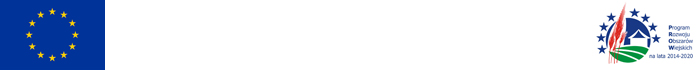 SPECYFIKACJA WARUNKÓW ZAMÓWIENIA(SWZ)Zawartość:CZĘŚĆ I - INSTRUKCJA DLA WYKONAWCÓW/ (IDW)dla postępowania, prowadzonego zgodnie z postanowieniami ustawy z dnia 11 września 2019 r. Prawo zamówień publicznych ( Dz.U. z 2022 poz. 1710 ze zm.-zwana dalej ustawą Pzp) w trybiepodstawowym z możliwością prowadzenia negocjacji na:„Budowę doświetlenia przejść dla pieszych przy ul. Kościuszki, Sudeckiej, Nadbrzeżnej w Stroniu Śląskim".Wspólny Słownik Zamówień (CPV):45231400-9 Roboty budowlane w zakresie budowy linii energetycznych45316110-9 Instalowanie urządzeń oświetlenia drogowegoNr referencyjny nadany sprawie przez Zamawiającego: GKP.271.2.2023.LSStronie Śląskie  27.03.2023 r.Pełnomocnik Burmistrza ds. Zamówień Publicznych mgr Tomasz MazurekI.	ZAMAWIAJĄCY.Nazwa oraz adres zamawiającego:Gmina Stronie Śląskie, ul. Kościuszki 55, 57-550 Stronie Śląskie,Numer telefonu: (74) 811 77 11,Adres poczty elektronicznej: gmina@stronie.pl ,Adres strony internetowej prowadzonego postępowania, na której udostępniane będą zmiany i wyjaśnienia treści SWZ oraz inne dokumenty zamówienia bezpośrednio związane z postępowaniem o udzielenie zamówienia: https://platformazakupowa.pl/transakcja/743865 II.	TRYB UDZIELANIA ZAMÓWIENIA.1. Postępowanie prowadzone jest w trybie podstawowym z możliwością przeprowadzenia negocjacji zgodnie z dyspozycją art. 275 pkt 2 ustawy u Pzp. Zamawiający informuje, że w niniejszym postępowaniu przewiduje wybór najkorzystniejszej oferty z możliwością zastosowania negocjacji. Przeprowadzenie negocjacji jest ustawowym uprawnieniem Zamawiającego, z którego Zamawiający może skorzystać, bądź nie. 2. W przypadku podjęcia decyzji o prowadzeniu negocjacji, w pierwszym kroku Zamawiający poinformuje równocześnie wszystkich Wykonawców, którzy złożyli oferty, o Wykonawcach:których oferty nie zostały odrzucone, oraz punktacji przyznanej ofertom w każdym kryterium oceny ofert i łącznej punktacji,których oferty zostały odrzucone,	-	podając uzasadnienie faktyczne i prawne.2.1.Zamawiający nie przewiduje możliwości ograniczenia liczby wykonawców, których zaprosi do negocjacji.3. Zamawiający w zaproszeniu do negocjacji wskaże miejsce, termin i sposób prowadzenia negocjacji oraz kryteria oceny ofert, w ramach których będą prowadzone negocjacje w celu ulepszenia treści ofert.4. Prowadzone negocjacje mają poufny charakter. Żadna ze stron nie może bez zgody drugiej strony ujawniać informacji technicznych i handlowych związanych z negocjacjami. Zgoda jest udzielana w odniesieniu do konkretnych informacji i przed ich ujawnieniem. 5. Po zakończeniu negocjacji z wszystkimi Wykonawcami, Zamawiający informuje o tym fakcie uczestników negocjacji oraz zaprasza ich do składania ofert dodatkowych.6. Zaproszenie do złożenia ofert dodatkowych będzie zawierać co najmniej:nazwę oraz adres zamawiającego, numer telefonu, adres poczty elektronicznej oraz strony internetowej prowadzonego postępowania;sposób i termin składania ofert dodatkowych oraz język lub języki, w jakich muszą one być sporządzone, oraz termin otwarcia tych ofert.7. Wykonawca może złożyć ofertę dodatkową, która zawiera nowe propozycje w zakresie treści oferty podlegających ocenie w ramach kryteriów oceny ofert wskazanych przez Zamawiającego w zaproszeniu do negocjacji. 8. Oferta dodatkowa nie może być mniej korzystna w żadnym z kryteriów oceny ofert wskazanych w zaproszeniu do negocjacji niż oferta złożona w odpowiedzi na ogłoszenie o zamówieniu. 9. Oferta przestaje wiązać Wykonawcę w zakresie, w jakim złoży on ofertę dodatkową zawierającą korzystniejsze propozycje w ramach każdego z kryteriów oceny ofert wskazanych w zaproszeniu do negocjacji. 10. Oferta dodatkowa, która jest mniej korzystna w którymkolwiek z kryteriów oceny ofert wskazanych w zaproszeniu do negocjacji niż oferta złożona w odpowiedzi na ogłoszenie o zamówieniu, podlega odrzuceniu.III.	OPIS PRZEDMIOTU ZAMÓWIENIA.1. Zamówienie dofinansowane w ramach poddziałania: „Wsparcie  na wdrażanie operacji  w ramach strategii rozwoju lokalnego kierowanego przez społeczność” objętego Programem Rozwoju Obszarów Wiejskich na lata 2014-2020.2. Zamówienie obejmuje budowę doświetlenia piętnastu (15) przejść dla pieszych przy ul. Kościuszki, Sudeckiej, Nadbrzeżnej w Stroniu Śląskim:- przejścia nr 1-10 na ul. Kościuszki w ciągu drogi wojewódzkiej nr 395  - przejście nr 11 na ul. Kościuszki w ciągu drogi gminnej nr 3230D- przejścia nr 12 i 13 w ciągu ul. Sudeckiej – drogi gminnej nr 119912D- przejścia nr 14 i 15  na ul. Nadbrzeżnej – drogi gminnej nr 119917DProjektuje się słupy aluminiowe o wys. 5 m. Wysięgniki aluminiowe o dł. 1 m, 1,5 m i 2m. Oprawy ze źródłem LED.3. Zakres zadania związanego z budową oświetlenia drogowego zawiera:- przygotowanie, uzgodnienie i wykonanie projektu organizacji ruchu,- wykonanie projektu odbudowy nawierzchni,- prace geodezyjne - namierzenie obiektów i inwentaryzacja powykonawcza,- zakup i dostawę materiałów,- rozbiórkę nawierzchni utwardzonych,- demontaż i zabudowa w nowej lokalizacji 3szt. istniejących PO,- wykonanie wykopów,- wykonanie przecisków/przewiertów,- budowę linii kablowej , montaż muf,- budowę instalacji uziemiejącej,- montaż  słupów doświetlających 30 szt.,- montaż wysięgników oświetleniowych 30 szt.,- montaż opraw oświetleniowych na słupach 30 szt.,- demontaż trzech punktów oświetlenia drogowego i przeniesienie ich w nowe lokalizacje,- podłączenia elektryczne,- zasypanie wykopów, prace porządkowe,- odtworzenie nawierzchni,- badanie i pomiary powykonawcze.- odbudowa nawierzchni, prace porządkowe.4. Przed przystąpieniem do prowadzenia prac wykonawca jest zobowiązany do:1).	Opracowania projektu odtworzenia nawierzchni  i uzgodnienia go z DSDiK we Wrocławiu oraz wniosku o opinię  do projektu organizacji ruchu. Wystąpienie w imieniu Zamawiającego do DSDiK z wnioskiem o uzyskanie umowy użyczenia  od zarządu drogi  na zajecie pasa drogowego wraz z zatwierdzonym  projektem organizacji ruchu.  (uzgodnienie ZP.8036.424.2020.JA z dnia 07.10.20220 r.)2).	Przed przystąpieniem do prac powiadomić ORANGE POLSKA SA o pracach w strefie sieci telekomunikacyjnej  min. 14 dni  przed przystąpieniem do robót oraz wystąpienia o nadzór  właścicielski.3).	Przed przystąpieniem do prac  powiadomić:- ZWiK Sp z o.o. - Tauron Dystrybucja, - Polską Spółkę Gazownictwa.5. Szczegółowy zakres zamówienia został zawarty w część III SWZ – opis przedmiotu zamówienia zawierający:- projekt techniczny- zał. nr 2a,- rysunki PT- zał. nr 2b,- Specyfikacja techniczna wykonania i odbioru robót – zał. nr 2c,- Uzgodnienia- zał. nr 2d- Przedmiar robót – zał. nr 2e. 6. Szczegółowy zakres realizacji zamówienia został zawarty w części II SWZ Projektowane postanowienia umowy. Gwarancja na roboty budowlane 60 miesięcy. Gwarancja na słupy i oprawy oświetleniowe stanowi kryterium oceny ofert- rozdział XII. 7. Roboty budowlane należy wykonać z zachowaniem szczególnej staranności, zgodnie ze sztuką budowlaną, technologią systemową, zaleceniami nadzoru inwestorskiego oraz zgodnie z umową, projektem budowlanym, specyfikacją techniczną wykonania i odbioru robót, pomocniczym przedmiarem robót, Polskimi Normami Budowlanymi przenoszącymi normy europejskie lub normy innych państw członkowskich Europejskiego Obszaru Gospodarczego oraz niniejszą SWZ.7. EWENTUALNIE występujące, bądź podane w opisach nazwy własne, znaki towarowe, patenty, pochodzenie, źródła lub szczególne procesy, które charakteryzuje/-ą produkty, materiały, wyroby, wyroby budowlane, urządzenia lub usługi mają jedynie za zadanie sprecyzowanie oczekiwań jakościowych Zamawiającego.
7.1. Zamawiający dopuszcza w takich sytuacjach rozwiązania równoważne pod warunkiem
ŁĄCZNEGO spełnienia następujących kryteriów oceny równoważności:
a) Dochowania tego samego poziomu kryteriów jakościowych tj. tego samego poziomu technicznego, technologicznego, wydajnościowego, funkcjonalnego założonego w dokumentacji.
Wszystkie podane w dokumentacji ewentualne: nazwy własne, marki handlowe, znaki towarowe, patenty lub inne elementy wskazujące pochodzenie, źródła pochodzenia, szczególne procesy, które wskazują na dany, konkretny produkt, materiał, wyrób, wyrób budowlany, urządzenie lub usługę, zostały użyte przez Zamawiającego w celu sprecyzowania oczekiwań jakościowych tj. technicznych, technologicznych, wydajnościowych, funkcjonalnych. Zamawiający oświadcza, że dopuszcza składanie ofert, w których poszczególne produkty, materiały, wyroby, wyroby budowlane, urządzenia lub usługi wymienione w dokumentacji mogą być zastąpione produktami, materiałami, wyrobami, wyrobami budowlanymi, urządzeniami lub usługami równoważnymi. Poprzez pojęcie: produkty, materiały, wyroby, wyroby budowlane, urządzenia lub usługi równoważne należy rozumieć produkty, materiały, wyroby, wyroby budowlane, urządzenia lub usługi gwarantujące realizację zamówienia zgodnie z dokumentacją merytoryczną (np. projektową) postępowania oraz zapewniające uzyskanie parametrów technicznych, technologicznych, wydajnościowych, funkcjonalnych nie gorszych od założonych w dokumentacji;
b) Spełnienia wymogu kryterium legalności: równoważne produkty, materiały, wyroby, wyroby budowlane, urządzenia lub usługi muszą być dopuszczone do obrotu i stosowania zgodnie z obowiązującym prawem (np. m.in. z art. 10 ustawy z dnia 7 lipca 1994 r. Prawo budowlane – Dz. U. z 2021 r. poz. 2351 tj. ze zm.). Wykonawca, który zaoferuje produkty, materiały, wyroby, wyroby budowlane, urządzenia lub usługi równoważne wymagające zmiany posiadanych decyzji, będzie musiał w ramach wykonania zamówienia w imieniu Zamawiającego, uzyskać wymagane decyzje własnym staraniem i kosztem, gwarantując jednocześnie wykonanie zamówienia w terminie wynikającym z SWZ.
Wykonawca, który powołuje się na rozwiązania równoważne opisane przez Zamawiającego, jest zobowiązany wykazać, że oferowane przez niego dostawy, usługi lub roboty budowlane spełniają wymagania określone przez Zamawiającego. Obowiązek Wykonawcy wykazania równoważności jest obowiązkiem wynikającym z ustawy Pzp, który może być spełniony w jakikolwiek sposób pozwalający Zamawiającemu jednoznacznie stwierdzić zgodność oferowanych w ofercie produktów, materiałów, wyrobów, wyrobów budowlanych, urządzeń lub usług z wymaganiami określonymi w SWZ. Wykonawca
zobowiązany jest wskazać i udokumentować równoważność na etapie składnia oferty zawierającej produkty, materiały, wyroby, wyroby budowlane, urządzenia lub usługi równoważne.
W takiej sytuacji Zamawiający wymaga złożenia stosownych dokumentów, uwiarygodniających te produkty, materiały, wyroby, wyroby budowlane, urządzenia lub usługi wraz z ofertą. Zamawiający zastrzega sobie prawo wystąpienia o opinię na temat oferowanych produktów, materiałów, wyrobów, wyrobów budowlanych, urządzeń lub usług. Opinia ta może stanowić podstawę do podjęcia przez Zamawiającego decyzji o przyjęciu produktów, materiałów, wyrobów, wyrobów budowlanych, urządzeń lub usług równoważnych, albo odrzuceniu oferty z powodu braku równoważności.
Łączna ocena spełnienia ww. kryteriów (a i b) zostanie dokonana na podstawie przedłożonych przez Wykonawcę dokumentów, wg zasady spełnia/ nie spełnia.8. Wymagania w zakresie zatrudnienia na podstawie stosunku pracy, w okolicznościach, o których mowa w art. 95 ustawy Pzp.8.1. Rodzaj czynności związanych z realizacją zamówienia, których dotyczą wymagania zatrudnienia na podstawie stosunku pracy przez wykonawcę lub podwykonawcę wykonywane w trakcie realizacji zamówienia i przy realizacji przedmiotu zamówienia: roboty demontażowe, roboty ziemne, roboty montażowe.8.2. Uprawnienia zamawiającego w zakresie kontroli spełniania przez wykonawcę wymagań, o których mowa w pkt 8.1.8.3. W trakcie realizacji zamówienia zamawiający uprawniony jest do wykonywania czynności kontrolnych wobec wykonawcy odnośnie spełniania przez wykonawcę lub podwykonawcę wymogu zatrudnienia na podstawie umowy o pracę osób wykonujących wskazane w pkt 1) czynności. Zamawiający uprawniony jest w szczególności do:żądania oświadczeń i dokumentów w zakresie potwierdzenia spełniania ww. wymogów i dokonywania ich oceny;żądania wyjaśnień w przypadku wątpliwości w zakresie potwierdzenia spełniania ww. wymogów;przeprowadzania kontroli na miejscu wykonywania świadczenia.8.4.Sposób dokumentowania zatrudnienia osób, zatrudnionych do wykonywania czynności o których mowa w pkt 8.1.8.5. W trakcie realizacji zamówienia, na każde wezwanie zamawiającego, w wyznaczonym w tym wezwaniu terminie, wykonawca przedstawi zamawiającemu wskazane poniżej dowody w celu potwierdzenia spełnienia wymogu zatrudnienia na podstawie umowy o pracę przez wykonawcę lub podwykonawcę osób wykonujących wskazane w pkt 8.1. czynności w trakcie realizacji zamówienia:oświadczenie zatrudnionego pracownikaoświadczenia wykonawcy lub podwykonawcy o zatrudnieniu pracownika na podstawie umowy o pracę. Oświadczenie to powinno zawierać w szczególności: dokładne określenie podmiotu składającego oświadczenie, datę złożenia oświadczenia, wskazanie, że objęte wezwaniem czynności wykonują osoby zatrudnione na podstawie umowy o pracę wraz ze wskazaniem liczby tych osób, rodzaju umowy o pracę i wymiaru etatu oraz podpis osoby uprawnionej do złożenia oświadczenia w imieniu wykonawcy lub podwykonawcy.poświadczonej za zgodność z oryginałem kopii umowy o pracę zatrudnionego pracownika (wraz z dokumentem regulującym zakres obowiązków, jeżeli został sporządzony). Kopia umowy/umów powinna zostać zanonimizowana w sposób zapewniający ochronę danych osobowych pracowników, tj. w szczególności bez adresów, nr PESEL pracowników. Informacje takie jak: imię i nazwisko, data zawarcia umowy, rodzaj umowy o pracę i wymiar etatu powinny być możliwe do zidentyfikowania.poświadczoną za zgodność z oryginałem odpowiednio przez wykonawcę lub podwykonawcę kopię dowodu potwierdzającego zgłoszenie pracownika przez pracodawcę do ubezpieczeń w ZUS, zanonimizowaną w sposób zapewniający ochronę danych osobowych pracowników. Informacje takie jak: imię i nazwisko, data zgłoszenia powinny być możliwe do zidentyfikowania.8.7. Uprawnienia zamawiającego w zakresie sankcji z tytułu niespełnienia ww. wymagań:z tytułu niespełnienia przez wykonawcę lub podwykonawcę wymogu zatrudnienia na podstawie umowy o pracę osób wykonujących wskazane w pkt 8.1 czynności, zamawiający przewiduje sankcję w postaci obowiązku zapłaty przez wykonawcę kary umownej w wysokości określonej w części II SWZ -Projektowanych postanowienia umowy w sprawie zamówienia publicznego, które zostaną wprowadzone do umowy w sprawie zamówienia publicznego;niezłożenie przez wykonawcę w wyznaczonym przez zamawiającego terminie żądanych przez zamawiającego dowodów w celu potwierdzenia spełnienia przez wykonawcę lub podwykonawcę wymogu zatrudnienia na podstawie umowy o pracę, traktowane będzie jako niespełnienie przez wykonawcę lub podwykonawcę wymogu zatrudnienia na podstawie umowy o pracę osób wykonujących wskazane w pkt 8.1 czynności.W przypadku uzasadnionych wątpliwości co do przestrzegania prawa pracy przez wykonawcę lub podwykonawcę, zamawiający może zwrócić się o przeprowadzenie kontroli przez Państwową Inspekcję Pracy.9. Zamawiający nie precyzuje dodatkowych (fakultatywnych) wymagań określonych w art. 94 oraz art. 96 ustawy Pzp.III.	TERMIN WYKONANIA ZAMÓWIENIA 1.	Rozpoczęcie: od dnia podpisania umowy.2.	Zakończenie: do  6 miesięcy od dnia podpisania umowy. IV. OPIS WARUNKÓW UDZIAŁU W POSTĘPOWANIU:I. O udzielenie zamówienia mogą ubiegać się Wykonawcy, którzy:1. Nie podlegają wykluczeniu:a) Z postępowania o udzielenie zamówienia Zamawiający wyklucza Wykonawcę, w stosunku do którego zachodzi jakakolwiek z okoliczności wskazanych w art. 108 ust. 1 oraz art. 109 ust. 1 pkt. 1 i 4 ustawy Pzp:Art. 108. (Przesłanki obligatoryjnego wykluczenia wykonawców z postępowania)1. Z postępowania o udzielenie zamówienia wyklucza się wykonawcę:1) będącego osobą fizyczną, którego prawomocnie skazano za przestępstwo:a) udziału w zorganizowanej grupie przestępczej albo związku mającym na celu popełnienie przestępstwa lub przestępstwa skarbowego, o którym mowa w art. 258 Kodeksu karnego,b) handlu ludźmi, o którym mowa w art. 189a Kodeksu karnego,c) o którym mowa w art. 228-230a, art. 250a Kodeksu karnego, w art. 46-48 ustawy z dnia 25 czerwca 2010 r. o sporcie (Dz. U. z 2020 r. poz. 1133 oraz z 2021 r. poz. 2054 i 2142) lub w art. 54 ust. 1-4 ustawy z dnia 12 maja 2011 r. o refundacji leków, środków spożywczych specjalnego przeznaczenia żywieniowego oraz wyrobów medycznych (Dz. U. z 2022 r. poz. 463, 583 i 974),d) finansowania przestępstwa o charakterze terrorystycznym, o którym mowa w art. 165a Kodeksu karnego, lub przestępstwo udaremniania lub utrudniania stwierdzenia przestępnego pochodzenia pieniędzy lub ukrywania ich pochodzenia, o którym mowa w art. 299 Kodeksu karnego,e) o charakterze terrorystycznym, o którym mowa w art. 115 § 20 Kodeksu karnego, lub mające na celu popełnienie tego przestępstwa,f) powierzenia wykonywania pracy małoletniemu cudzoziemcowi, o którym mowa w art. 9 ust. 2 ustawy z dnia 15 czerwca 2012 r. o skutkach powierzania wykonywania pracy cudzoziemcom przebywającym wbrew przepisom na terytorium Rzeczypospolitej Polskiej (Dz. U. z 2021 r. poz. 1745),g) przeciwko obrotowi gospodarczemu, o których mowa w art. 296-307 Kodeksu karnego, przestępstwo oszustwa, o którym mowa w art. 286 Kodeksu karnego, przestępstwo przeciwko wiarygodności dokumentów, o których mowa w art. 270-277d Kodeksu karnego, lub przestępstwo skarbowe,h) o którym mowa w art. 9 ust. 1 i 3 lub art. 10 ustawy z dnia 15 czerwca 2012 r. o skutkach powierzania wykonywania pracy cudzoziemcom przebywającym wbrew przepisom na terytorium Rzeczypospolitej Polskiej – lub za odpowiedni czyn zabroniony określony w przepisach prawa obcego;2) jeżeli urzędującego członka jego organu zarządzającego lub nadzorczego, wspólnika spółki w spółce jawnej lub partnerskiej albo komplementariusza w spółce komandytowej lub komandytowo-akcyjnej lub prokurenta prawomocnie skazano za przestępstwo, o którym mowa w pkt 1;3) wobec którego wydano prawomocny wyrok sądu lub ostateczną decyzję administracyjną o zaleganiu z uiszczeniem podatków, opłat lub składek na ubezpieczenie społeczne lub zdrowotne, chyba że wykonawca odpowiednio przed upływem terminu do składania wniosków o dopuszczenie do udziału w postępowaniu albo przed upływem terminu składania ofert dokonał płatności należnych podatków, opłat lub składek na ubezpieczeniespołeczne lub zdrowotne wraz z odsetkami lub grzywnami lub zawarł wiążące porozumienie w sprawie spłaty tych należności;4) wobec którego prawomocnie orzeczono zakaz ubiegania się o zamówienia publiczne;5) jeżeli zamawiający może stwierdzić, na podstawie wiarygodnych przesłanek, że wykonawca zawarł z innymi wykonawcami porozumienie mające na celu zakłócenie konkurencji, w szczególności jeżeli należąc do tej samej grupy kapitałowej w rozumieniu ustawy z dnia 16 lutego 2007 r. o ochronie konkurencji i konsumentów, złożyli odrębne oferty, oferty częściowe lub wnioski o dopuszczenie do udziału w postępowaniu, chyba że wykażą, że przygotowali te oferty lub wnioski niezależnie od siebie;6) jeżeli, w przypadkach, o których mowa w art. 85 ust. 1, doszło do zakłócenia konkurencji wynikającego z wcześniejszego zaangażowania tego wykonawcy lub podmiotu, który należy z wykonawcą do tej samej grupy kapitałowej w rozumieniu ustawy z dnia 16 lutego 2007 r. o ochronie konkurencji i konsumentów, chyba że spowodowane tym zakłócenie konkurencji może być wyeliminowane w inny sposób niż przez wykluczenie wykonawcy z udziału w postępowaniu o udzielenie zamówienia.b) Art. 109. (Przesłanki fakultatywnego wykluczenia wykonawców z postępowania)1. Z postępowania o udzielenie zamówienia zamawiający może wykluczyć wykonawcę:1) który naruszył obowiązki dotyczące płatności podatków, opłat lub składek na ubezpieczenia społeczne lub zdrowotne, z wyjątkiem przypadku, o którym mowa w art. 108 ust. 1 pkt 3, chyba że wykonawca odpowiednio przed upływem terminu do składania wniosków o dopuszczenie do udziału w postępowaniu albo przed upływem terminu składania ofert dokonał płatności należnych podatków, opłat lub składek na ubezpieczenia społeczne lub zdrowotne wraz z odsetkami lub grzywnami lub zawarł wiążące porozumienie w sprawie spłaty tych należności; (…)4)	w stosunku do którego otwarto likwidację, ogłoszono upadłość, którego aktywami zarządza likwidator lub sąd, zawarł układ z wierzycielami, którego działalność gospodarcza jest zawieszona albo znajduje się on w innej tego rodzaju sytuacji wynikającej z podobnej procedury przewidzianej w przepisach  miejsca wszczęcia tej procedury. c)   Na podstawie art. 7 ust. 1 ustawy z dnia 13 kwietnia 2022 r. o szczególnych rozwiązaniach w zakresie przeciwdziałania wspieraniu agresji na Ukrainę oraz służących ochronie bezpieczeństwa narodowego (Dz.U. z 2022r poz. 835), zwaną dalej „UOBN” z postępowania o udzielenie zamówienia publicznego Zamawiający wyklucza wykonawcę :1). Wykonawcę oraz uczestnika konkursu wymienionego w wykazach określonych w rozporządzeniu 765/2006 i rozporządzeniu 269/2014 albo wpisanego na listę na podstawie decyzji w sprawie wpisu na listę rozstrzygającej o zastosowaniu środka, o którym mowa w art. 1 pkt 3;2) wykonawcę oraz uczestnika konkursu, którego beneficjentem rzeczywistym w rozumieniu ustawy z dnia 1 marca 2018 r. o przeciwdziałaniu praniu pieniędzy oraz finansowaniu terroryzmu (Dz. U. z 2022 r. poz. 593, 655, 835, 2180 i 2185) jest osoba wymieniona w wykazach określonych w rozporządzeniu 765/2006 i rozporządzeniu 269/2014 albo wpisana na listę lub będąca takim beneficjentem rzeczywistym od dnia 24 lutego 2022 r., o ile została wpisana na listę na podstawie decyzji w sprawie wpisu na listę rozstrzygającej o zastosowaniu środka, o którym mowa w art. 1 pkt 3;3) wykonawcę oraz uczestnika konkursu, którego jednostką dominującą w rozumieniu art. 3 ust. 1 pkt 37 ustawy z dnia 29 września 1994 r. o rachunkowości (Dz. U. z 2021 r. poz. 217, 2105 i 2106 oraz z 2022 r. poz. 1488) jest podmiot wymieniony w wykazach określonych w rozporządzeniu 765/2006 i rozporządzeniu 269/2014 albo wpisany na listę lub będący takąjednostką dominującą od dnia 24 lutego 2022 r., o ile został wpisany na listę na podstawie decyzji w sprawie wpisu na listę rozstrzygającej o zastosowaniu środka, o którym mowa w art. 1 pkt 3.3a). Wykluczenie następuje na okres trwania okoliczności określonych w ust. 1.2. Spełniają warunki udziału w postępowaniu, które dotyczą:1) sytuacji ekonomicznej lub finansowej:Zamawiający wyznacza szczególne warunki w tym zakresie:Wykonawca spełni warunki udziału w postępowaniu dotyczący sytuacji ekonomicznej lub finansowej, jeżeli wykaże, że:a)	jest ubezpieczony od odpowiedzialności cywilnej w zakresie prowadzonej działalności związanej z przedmiotem zamówienia na sumę gwarancyjną ubezpieczenia nie mniejszą niż 400 000.00  PLN (czterysta tysięcy złotych).Dokumenty potwierdzające:Zamawiający zażąda od Wykonawcy dokumentów potwierdzających, że wykonawca jest ubezpieczony od odpowiedzialności cywilnej w zakresie prowadzonej działalności związanej z przedmiotem zamówienia na sumę gwarancyjną określoną powyżej przez Zamawiającego;2) zdolności technicznej lub zawodowej:Zamawiający wyznacza szczególne warunki w tym zakresie.Zamawiający uzna, że Wykonawca spełnia warunki udziału w postępowaniu dotyczący zdolności technicznej lub zawodowej, jeżeli wykaże, że:a) wykonał w okresie ostatnich 5 lat przed upływem terminu składania ofert, a jeżeli okres prowadzenia działalności jest krótszy – w tym okresie, jedną robotę budowlaną w zakresie budowy/przebudowy oświetlenia  ulicznego o wartości brutto nie mniejszej niż 400 000,00 zł.Zgodnie z definicją wynikającą z Prawa budowlanego Zamawiający pod pojęciem budowy rozumie również odbudowę, rozbudowę, nadbudowę.Dokument potwierdzający:Wykaz robót budowlanych wykonanych nie wcześniej niż w okresie ostatnich 5 lat, a jeżeliokres prowadzenia działalności jest krótszy - w tym okresie, wraz z podaniem ich rodzaju,wartości, daty i miejsca wykonania oraz podmiotów, na rzecz których roboty te zostaływykonane, oraz załączeniem dowodów określających, czy te roboty budowlane zostaływykonane należycie, przy czym dowodami, o których mowa, są referencje bądź innedokumenty sporządzone przez podmiot, na rzecz którego roboty budowlane zostały wykonane, a jeżeli wykonawca z przyczyn niezależnych od niego nie jest w stanie uzyskaćtych dokumentów - inne odpowiednie dokumenty (wzór stanowi załącznik nr 4 do SWZ);W przypadku Wykonawców, którzy wykażą roboty budowlane w innych walutach niż złoty polski Zamawiający przeliczy podane kwoty po średnim kursie NBP z dnia ukazania się ogłoszenia o zamówieniu.b) skieruje do realizacji zamówienia publicznego następujące osoby, umożliwiające realizację zamówienia na odpowiednim poziomie jakości:- kierownika robót branży elektrycznej, który posiada uprawnienia do kierowania robotami w zakresie sieci i instalacji elektrycznych, wydanymi zgodnie z przepisami ustawy z dnia 07 lipca 1994 r. Prawo budowlane (Dz. U z 2021r. poz. 2351 ze zm.) i Rozporządzenia Ministra Inwestycji i Rozwoju z dnia 29 kwietnia 2019 r. w sprawie przygotowania zawodowego do wykonywania samodzielnych funkcji technicznych w budownictwie ( Dz. U z 2019 r. poz. 831) lub im odpowiadające ważne uprawnienia budowlane, które zostały wydane na podstawie wcześniej obowiązujących przepisów oraz posiadający co najmniej 2-letnie doświadczenie przy wykonywaniu samodzielnych funkcji technicznych w budownictwie w rozumieniu ustawy Prawo budowlane;- co najmniej jedną osobę posiadającą uprawnienia do wykonywania prac na stanowisku eksploatacji w zakresie montażu instalacji o napięciu do 1kV ;- co najmniej jedną osobę posiadającą uprawnienia do dozorowania prac  z zakresu montażu instalacji elektrycznych o napięciu do 1kV.Dokument potwierdzający: Wykaz osób, skierowanych przez wykonawcę do realizacji zamówienia publicznego, w szczególności odpowiedzialnych za świadczenie usług, kontrolę jakości lub kierowanie robotami budowlanymi, wraz z informacjami na temat ich kwalifikacji zawodowych, uprawnień, doświadczenia i wykształcenia niezbędnych do wykonania zamówienia publicznego, a także zakresu wykonywanych przez nie czynności oraz informacją o podstawie do dysponowania tymi osobami (wzór stanowi załącznik nr 5 do SWZ);W przypadku wykonawców zagranicznych, dopuszcza się równoważne kwalifikacje, zdobyte w innych państwach, na zasadach określonych w art. 12a ustawy z dnia 7 lipca 1994 r. – Prawo budowlane, z uwzględnieniem postanowień ustawy z dnia 22 grudnia 2015 r. o zasadach uznawania kwalifikacji zawodowych nabytych w państwach członkowskich Unii Europejskiej (t.j. Dz.U. 2020 r. poz. 220).W/w osoby powinny posiadać uprawnienia w specjalności w zakresie niezbędnym do realizacji przedmiotu zamówienia, zgodnie z przepisami ustawy z dnia 7 lipca 1994 Prawo budowlane (Dz. U. z 2021 r. poz. 2351 tj. ze zm.) lub odpowiadające im ważne uprawnienia budowlane, które zostały wydane na podstawie wcześniej obowiązujących przepisów, które są wpisane na listę członków właściwej izby samorządu zawodowego. Jednocześnie osoby spełniające powyższy warunek to również osoby, których odpowiednie kwalifikacje zostały uznane na zasadach określonych w przepisach odrębnych (podstawa prawna art. 12a ustawy z dnia 7 lipca 1994 roku Prawo budowlane) lub odpowiednich przepisów prawa państw członkowskich Unii Europejskiej, Konfederacji Szwajcarskiej lub państw członkowskich Europejskiego Porozumienia o Wolnym Handlu (EFTA )- stron umowy o Europejskim Obszarze Gospodarczym, którzy nabyli prawo do wykonywania określonych zawodów regulowanych lub określonych działalności, jeżeli te kwalifikacje zostały uznane na zasadach przewidzianych w ustawie z dnia 22 grudnia 2015 r. o zasadach uznawania kwalifikacji zawodowych nabytych w państwach członkowskich Unii Europejskiej (Dz. U. z 2021 r., poz. 1646 tj. ze zm.).Przez doświadczenie zawodowe (w przypadku osób od których wymagane jest posiadanie uprawnień budowlanych) doświadczenie liczone jest w okresie od daty uzyskania stosownych uprawnień do daty składania ofert.V. WYKAZ PODMIOTOWYCH ŚRODKÓW DOWODOWYCH (OŚWIADCZEŃ, DOKUMENTÓW), KTÓRYCH ZŁOŻENIA ZAMAWIAJĄCY BĘDZIE WYMAGAŁ, W CELU POTWIERDZENIA SPEŁNIENIA WARUNKÓW UDZIAŁU W POSTĘPOWANIU I BRAKU PODSTAW WYKLUCZENIA OKREŚLONYCH W SZCZEGÓLNOŚCI W CZĘŚCI IV SWZ: 1. Wykonawca zobowiązany jest dołączyć do oferty (aktualne na dzień składania ofert) oświadczenie o spełnianiu warunków udziału w postępowaniu oraz o braku podstaw do wykluczenia z postępowania, o którym mowa w art. 125 ust. 1 ustawy Pzp. – zgodnie z załącznikiem nr 3 do SWZ. Informacje zawarte w w/w oświadczeniu stanowią wstępne potwierdzenie, że Wykonawca nie podlega wykluczeniu oraz spełnia warunki udziału w postępowaniu. Wykonawca, w przypadku polegania na zdolnościach lub sytuacji podmiotów udostępniających zasoby, przedstawia, wraz z w/w oświadczeniem, także oświadczenie podmiotu udostępniającego zasoby, potwierdzające brak podstaw wykluczenia tego podmiotu oraz odpowiednio spełnianie warunków udziału w postępowaniu w zakresie, w jakim Wykonawca powołuje się na jego zasoby. W przypadku wspólnego ubiegania się o zamówienie przez Wykonawców, w/w oświadczenie składa każdy z Wykonawców. Oświadczenia te potwierdzają brak podstaw wykluczenia oraz spełnianie warunków udziału w postępowaniu w zakresie, w jakim każdy z Wykonawców wykazuje spełnianie warunków udziału w postępowaniu. 2. Wykonawca zobowiązany jest (na wezwanie Zamawiającego) do złożenia- w wyznaczonym terminie nie krótszym niż 5 dni- następujących podmiotowych środków dowodowych (aktualnych na dzień ich złożenia): a) W celu potwierdzenia braku podstaw wykluczenia wykonawcy z udziału w postępowaniu o udzielenie zamówienia publicznego, Zamawiający żąda następujących podmiotowych środków dowodowych:1. oświadczenia wykonawcy, w zakresie art. 108 ust. 1 pkt 5 ustawy Pzp, o braku przynależności do tej samej grupy kapitałowej w rozumieniu ustawy z dnia 16 lutego 2007 r. o ochronie konkurencji i konsumentów (Dz. U. z 2020 r. poz. 1076 i 1086), z innym wykonawcą, który złożył odrębną ofertę, ofertę częściową lub wniosek o dopuszczenie do udziału w postępowaniu, albo oświadczenia o przynależności do tej samej grupy kapitałowej wraz z dokumentami lub informacjami potwierdzającymi przygotowanie oferty, oferty częściowej lub wniosku o dopuszczenie do udziału w postępowaniu niezależnie od innego wykonawcy należącego  do tej samej grupy kapitałowej; (załącznik nr 7 do IDW);2.  zaświadczenia właściwego naczelnika urzędu skarbowego potwierdzającego, że wykonawca nie zalega z opłacaniem podatków i opłat, w zakresie art. 109 ust. 1 pkt 1 ustawy Pzp, wystawionego nie wcześniej niż 3 miesiące przed jego złożeniem, a w przypadku zalegania z opłacaniem podatków lub opłat wraz z zaświadczeniem zamawiający żąda złożenia dokumentów potwierdzających, że odpowiednio przed upływem terminu składania wniosków o dopuszczenie do udziału w postępowaniu albo przed upływem terminu składania ofert wykonawca dokonał płatności należnych podatków lub opłat wraz z odsetkami lub grzywnami lub zawarł wiążące porozumienie w sprawie spłat tych należności;3. zaświadczenia albo innego dokumentu właściwej terenowej jednostki organizacyjnej Zakładu Ubezpieczeń Społecznych lub właściwego oddziału regionalnego lub właściwej placówki terenowej  Kasy Rolniczego Ubezpieczenia Społecznego potwierdzającego, że wykonawca nie zalega z opłacaniem składek na ubezpieczenia społeczne i zdrowotne, w zakresie art. 109 ust. 1 pkt 1 ustawy Pzp, wystawionego nie wcześniej niż 3 miesiące przed jego złożeniem, a w przypadku zalegania z opłacaniem składek na ubezpieczenia społeczne lub zdrowotne wraz z zaświadczeniem albo innym dokumentem zamawiający żąda złożenia dokumentów potwierdzających, że odpowiednio przed upływem terminu składania wniosków o dopuszczenie do  udziału  w postępowaniu  albo przed  upływem terminu składania ofert wykonawca dokonał płatności należnych składek na ubezpieczenia społeczne lub zdrowotne wraz odsetkami lub grzywnami lub zawarł wiążące porozumienie w sprawie spłat tych należności;4) odpisu lub informacji z Krajowego Rejestru Sądowego lub z Centralnej Ewidencji i Informacji o Działalności Gospodarczej, w zakresie art.  109 ust.  1 pkt 4 ustawy Pzp, sporządzonych nie wcześniej niż 3 miesiące przed jej złożeniem, jeżeli odrębne przepisy wymagają wpisu do rejestru lub ewidencji;b) W celu potwierdzenia spełniania przez wykonawcę warunków udziału w postępowaniu dotyczących sytuacji ekonomicznej lub finansowej, zamawiający żąda następujących podmiotowych środków dowodowych:Dokumentów potwierdzających, że wykonawca jest ubezpieczony od odpowiedzialności cywilnej w zakresie prowadzonej działalności związanej z przedmiotem zamówienia na sumę gwarancyjną w wysokości co najmniej 400 000,00 zł (czterysta tysięcy złotych) przez Zamawiającego;c) W celu potwierdzenia spełniania przez wykonawcę warunków udziału w postępowaniu dotyczących zdolności technicznej lub zawodowej, zamawiający żąda następujących podmiotowych środków dowodowych:1)	Wykaz robót budowlanych wykonanych nie wcześniej niż w okresie ostatnich 5 lat, a jeżeli okres prowadzenia działalności jest krótszy - w tym okresie, wraz z podaniem ich rodzaju, wartości, daty i miejsca wykonania oraz podmiotów, na rzecz których roboty te zostały wykonane, oraz załączeniem dowodów określających, czy te roboty budowlane zostały wykonane należycie, przy czym dowodami, o których mowa, są referencje bądź inne dokumenty sporządzone przez podmiot, na rzecz którego roboty budowlane zostały wykonane, a jeżeli wykonawca z przyczyn niezależnych od niego nie jest w stanie uzyskać tych dokumentów - inne odpowiednie dokumenty (wzór stanowi załącznik nr 4 do SWZ);2)	 Wykaz osób, skierowanych przez wykonawcę do realizacji zamówienia publicznego, w szczególności odpowiedzialnych za świadczenie usług, kontrolę jakości lub kierowanie robotami budowlanymi, wraz z informacjami na temat ich kwalifikacji zawodowych, uprawnień, doświadczenia i wykształcenia niezbędnych do wykonania zamówienia publicznego, a także zakresu wykonywanych przez nie czynności oraz informacją o podstawie do dysponowania tymi osobami (wzór stanowi załącznik nr 5 do SWZ);3. Jeżeli z uzasadnionej przyczyny Wykonawca nie może złożyć wymaganych przez Zamawiającego podmiotowych środków dowodowych, o których mowa w ust. 2 pkt. b Wykonawca składa inne podmiotowe środki dowodowe, które w wystarczający sposób potwierdzają spełnianie opisanego przez Zamawiającego warunku udziału w postępowaniu lub kryterium selekcji dotyczącego sytuacji ekonomicznej lub finansowej. 4. Jeżeli zachodzą uzasadnione podstawy do uznania, że złożone uprzednio podmiotowe środki dowodowe nie są już aktualne lub jeżeli jest to niezbędne do zapewnienia odpowiedniego przebiegu postępowania, Zamawiający może w każdym czasie, na każdym etapie postępowania wezwać Wykonawcę lub Wykonawców do złożenia wszystkich lub niektórych podmiotowych środków dowodowych, aktualnych na dzień ich złożenia. 5. Zamawiający nie wzywa Wykonawcy do złożenia podmiotowych środków dowodowych, jeżeli może je uzyskać za pomocą bezpłatnych i ogólnodostępnych baz danych, o ile Wykonawca wskazał w oświadczeniu, o którym mowa w art. 125 ust. 1 ustawy Pzp. dane umożliwiające dostęp do tych środków. 6. Zgodnie z dyspozycją art. 127 ust. 2 ustawy Pzp. Wykonawca nie jest zobowiązany do złożenia podmiotowych środków dowodowych, które Zamawiający posiada, jeżeli Wykonawca wskaże te środki oraz potwierdzi ich prawidłowość i aktualność. 7. Dokumenty podmiotów zagranicznych: 1) Jeżeli Wykonawca ma siedzibę lub miejsce zamieszkania poza terytorium Rzeczypospolitej Polskiej, zamiast dokumentu, o których mowa w ust. 2a pkt.2,3 i 4) SWZ składa dokument lub dokumenty wystawione w kraju, w którym Wykonawca ma siedzibę, lub miejsce zamieszkania, potwierdzające odpowiednio, że:- nie naruszył obowiązków dotyczących płatności podatków, opłat lub składek na ubezpieczenie społeczne lub zdrowotne,- nie otwarto jego likwidacji, nie ogłoszono upadłości, jego aktywami nie zarządza likwidator, lub sąd, nie zawarł układu z wierzycielami, jego działalność gospodarcza nie jest zawieszona, ani nie znajduje się on w innej tego rodzaju sytuacji wynikającej z podobnej procedury przewidzianej w przepisach miejsca wszczęcia tej procedury.2) Jeżeli w kraju, w którym Wykonawca ma siedzibę, lub miejsce zamieszkania, nie wydaje się dokumentów, o których mowa w ust. 2 a) pkt. 2,3, 4)  lub gdy dokumenty te nie odnoszą się do wszystkich przypadków, o których mowa w art. 109 ust.1 pkt. 1), zastępuje się je odpowiednio w całości lub w części dokumentem zawierającym odpowiednio oświadczenie Wykonawcy, ze wskazaniem osoby, albo osób uprawnionych do jego reprezentacji, lub oświadczenie osoby, której dokument miał dotyczyć, złożone pod przysięgą, lub, jeżeli w kraju, w którym Wykonawca ma siedzibę lub miejsce zamieszkania nie ma przepisów o oświadczeniu pod przysięgą, złożone przed organem sądowym lub administracyjnym, notariuszem, organem samorządu zawodowego lub gospodarczego, właściwym ze względu na siedzibę lub miejsce zamieszkania Wykonawcy. 3) Dokumenty, o którym mowa w pkt. 1 i 2 powinny być wystawione nie wcześniej niż 3 miesiące przed ich złożeniem. 4) W przypadku wątpliwości co do treści dokumentu złożonego przez Wykonawcę, Zamawiający może zwrócić się do właściwych organów odpowiednio kraju, w którym Wykonawca ma siedzibę, lub miejsce zamieszkania, lub miejsce zamieszkania ma osoba, której dokument dotyczy, o udzielenie niezbędnych informacji dotyczących tego dokumentu. 8. Sposób przygotowania i złożenia Zamawiającemu podmiotowych środków dowodowych określa część VI SWZ. 9. Inne dokumenty: 1) Oferta - na ofertę składa się: formularz ofertowy – załącznik nr 1 do SWZ. Do przygotowania oferty Zamawiający zaleca wykorzystanie załącznika nr 1 do SWZ. W treści oferty należy zamieścić informacje zawarte w formularzu ofertowym (załączniku nr 1 do SWZ). Sposób przygotowania i złożenia oferty zawarto w części VIII SWZ. 2) Pełnomocnictwo w oryginale w postaci elektronicznej, bądź cyfrowe jego odwzorowanie, opatrzone kwalifikowanym podpisem elektronicznym, podpisem zaufanym lub podpisem osobistym MOCODAWCY, o ile ofertę składa pełnomocnik. Zamawiający dopuszcza również złożenie kopii pełnomocnictwa sporządzonego przez notariusza w trybie art. 97 § 2 ustawy z dnia 14 lutego 1991 r. Prawo o notariacie (Dz.U. z 2022 r. poz. 1799 tj.) tj. w postaci elektronicznej opatrzonej kwalifikowanym podpisem elektronicznym. Elektroniczna kopia pełnomocnictwa nie może być uwierzytelniona przez upełnomocnionego. 3) Dokument potwierdzający wniesienie wadium zgodnie z postanowieniami rozdz. IX SWZ. 10. Zasady składania oferty przez podmioty wspólnie ubiegające się o udzielenie zamówienia (np. konsorcjum): Wykonawcy mogą wspólnie ubiegać się o udzielenie zamówienia ( konsorcjum) - art. 58 ust.1 ustawy Pzp. W takim przypadku Wykonawcy ponoszą solidarną odpowiedzialność za wykonanie umowy. W przypadku składania oferty przez Wykonawców wspólnie ubiegających się o udzielenie zamówienia, Wykonawcy ustanawiają pełnomocnika do reprezentowania ich w postępowaniu o udzielenie zamówienia albo reprezentowania w postępowaniu i zawarcia umowy w sprawie zamówienia publicznego, oraz załączają do oferty pełnomocnictwo (przygotowanie zgodnie z zapisami ust. 9 pkt 2 części V SWZ) do reprezentowania Wykonawców w postępowaniu o udzielenie zamówienia albo reprezentowania w postępowaniu i zawarcia umowy w sprawie zamówienia publicznego. Szczegółowy sposób spełniania warunków udziału w postępowaniu dla podmiotów wspólnie ubiegających się o udzielenie zamówienia został określony w części IV SWZ „warunki udziału w postępowaniu”. Korespondencja będzie prowadzona z pełnomocnikiem (liderem). Wykonawcy wspólnie ubiegający się o udzielenie zamówienia, zgodnie z dyspozycją art. 117 ust. 4 ustawy Pzp., dołączają do oferty oświadczenie, z którego wynika, które roboty budowlane, dostawy, usługi wykonają poszczególni Wykonawcy – zgodnie z załącznikiem nr 7 do SWZ. Jeżeli oferta Wykonawców wspólnie ubiegających się o udzielenie zamówienia zostanie wybrana jako najkorzystniejsza, przed podpisaniem umowy Zamawiający może żądać przedłożenia umowy współpracy (np. umowa konsorcjum), zawierającą, co najmniej: - oświadczenie o solidarnej odpowiedzialności wszystkich partnerów wobec Zamawiającego za wykonanie umowy, a także w razie nie wykonania lub nienależytego wykonania obowiązków określonych umową zawartą z Zamawiającym. - wyznaczenie jednego z partnerów konsorcjum jako partnera kierującego (lidera), który będzie upoważniony do zaciągania zobowiązań, otrzymywania poleceń oraz instrukcji dla i w imieniu każdego, jak też dla wszystkich partnerów. 11. Wymagania dotyczące możliwości korzystania przez Wykonawcę ze zdolności technicznych lub zawodowych lub sytuacji finansowej lub ekonomicznej innych podmiotów: 1) Wykonawca może w celu potwierdzenia spełniania warunków udziału w postępowaniu w stosownych sytuacjach oraz w odniesieniu do konkretnego zamówienia, lub jego części, polegać na zdolnościach technicznych lub zawodowych lub sytuacji finansowej lub ekonomicznej podmiotów udostępniających zasoby, niezależnie od charakteru prawnego łączących go z nimi stosunków prawnych. 2) W odniesieniu do warunków dotyczących wykształcenia, kwalifikacji zawodowych lub doświadczenia Wykonawcy mogą polegać na zdolnościach podmiotów udostępniających zasoby, jeśli podmioty te wykonają roboty budowlane lub usługi, do realizacji których te zdolności są wymagane. 3) Wykonawca, który polega na zdolnościach lub sytuacji podmiotów udostępniających zasoby, składa wraz z ofertą, zobowiązanie podmiotu udostępniającego zasoby do oddania mu do dyspozycji niezbędnych zasobów na potrzeby realizacji zamówienia (wzór załącznik nr 7 do SWZ) lub inny podmiotowy środek dowodowy potwierdzający, że Wykonawca realizując zamówienie, będzie dysponował niezbędnymi zasobami tych podmiotów. 4) Zobowiązanie podmiotu udostępniającego zasoby, potwierdza, że stosunek łączący Wykonawcę z podmiotami udostępniającymi zasoby gwarantuje rzeczywisty dostęp do tych zasobów oraz określa w szczególności:- zakres dostępnych Wykonawcy zasobów podmiotu udostępniającego zasoby;- sposób i okres udostępnienia Wykonawcy i wykorzystania przez niego zasobów podmiotu udostępniającego te zasoby przy wykonywaniu zamówienia;- czy i w jakim zakresie podmiot udostępniający zasoby, na zdolnościach którego Wykonawca polega w odniesieniu do warunków udziału w postępowaniu dotyczących wykształcenia, kwalifikacji zawodowych lub doświadczenia, zrealizuje roboty budowlane lub usługi, których wskazane zdolności dotyczą.5) Zamawiający ocenia, czy udostępniane Wykonawcy przez podmioty udostępniające zasoby zdolności techniczne lub zawodowe lub ich sytuacja finansowa lub ekonomiczna, pozwalają na wykazanie przez Wykonawcę spełniania warunków udziału w postępowaniu a także bada, czy nie zachodzą wobec tego podmiotu podstawy wykluczenia, które zostały przewidziane względem wykonawcy.6) Podmiot, który zobowiązał się do udostępnienia zasobów, odpowiada solidarnie z Wykonawcą, który polega na jego sytuacji finansowej lub ekonomicznej, za szkodę poniesioną przez Zamawiającego powstałą wskutek nieudostępnienia tych zasobów, chyba że za nieudostępnienie zasobów podmiot ten nie ponosi winy.7) Jeżeli zdolności techniczne lub zawodowe, sytuacja ekonomiczna lub finansowa podmiotu udostępniającego zasoby nie potwierdzają spełniania przez Wykonawcę warunków udziału w postępowaniu lub zachodzą wobec tego podmiotu podstawy wykluczenia, Zamawiający żąda, aby Wykonawca w terminie określonym przez Zamawiającego zastąpił ten podmiot innym podmiotem lub podmiotami albo wykazał, że samodzielnie spełnia warunki udziału w postępowaniu.8) Wykonawca nie może, po upływie terminu składania ofert, powoływać się na zdolności lub sytuację podmiotów udostępniających zasoby, jeżeli na etapie składania ofert nie polegał on w danym zakresie na zdolnościach lub sytuacji podmiotów udostępniających zasoby.VI. INFORMACJE O SPOSOBIE KOMUNIKOWANIA SIĘ ZAMAWIAJĄCEGO Z WYKONAWCAMI ORAZ PRZEKAZYWANIA OŚWIADCZEŃ LUB DOKUMENTÓW, A TAKŻE WSKAZANIE OSÓB UPRAWNIONYCH DO POROZUMIEWANIA SIĘ Z WYKONAWCAMI:1. Niniejsze postępowanie jest prowadzone w języku polskim.2. W postępowaniu o udzielenie zamówienia komunikacja między Zamawiającym a Wykonawcami odbywa się WYŁĄCZNIE przy użyciu środków komunikacji elektronicznej, za pośrednictwem Platformy Przetargowej: https://platformazakupowa.pl/pn/stronie.w ZAKŁADCE NINIEJSZEGO POSTĘPOWANIA.3. Wszelkie oświadczenia, dokumenty, w tym również OFERTA sporządzane są przez Wykonawcę zgodnie z Rozporządzeniem Prezesa Rady Ministrów z dnia 30 grudnia 2020 r. w sprawie sposobu sporządzania i przekazywania informacji oraz wymagań technicznych dla dokumentów elektronicznych oraz środków komunikacji elektronicznej w postępowaniu o udzielenie zamówienia publicznego lub konkursie (Dz.U. z 2020 r. poz. 2452 tj.), pod rygorem nieważności, w postaci lub formie elektronicznej i opatrywane:- kwalifikowanym podpisem elektronicznym (wystawionym przez dostawcę kwalifikowanej usługi zaufania, będącego podmiotem świadczącym usługi certyfikacyjne, spełniający wymogi bezpieczeństwa określone w ustawie z dnia 5 września 2016 r. o usługach zaufania oraz identyfikacji elektronicznej /Dz. U. z 2021 r. poz. 1797 tj.);- LUB podpisem zaufanym, o którym mowa w art. 20 aa ustawy z dnia 17 lutego 2005 r. o informatyzacji działalności podmiotów realizujących zadania publiczne (Dz.U. z 2023 r. poz. 57 tj. ze zm.);- LUB podpisem osobistym (o którym mowa w art. 10 a ust. 3 ustawy z dnia 6 sierpnia 2010 r. o dowodach osobistych (Dz.U. z 2022 r. poz. 671 tj. ze zm.).Zamawiający informuje, że zgodnie z dyspozycją art. 226 ust. 1 pkt 6 ustawy Pzp. „odrzuca ofertę, jeżeli nie została sporządzona lub przekazana w sposób zgodny z wymaganiami technicznymi oraz organizacyjnymi sporządzania lub przekazywania ofert przy użyciu środków komunikacji elektronicznej określonymi przez zamawiającego”.4. Środkiem komunikacji elektronicznej, służącym złożeniu oświadczenia/-ń, dokumentu/-ów, OFERTY przez Wykonawcę, jest jego prawidłowe złożenie w ZAKŁADCE NINIEJSZEGO POSTĘPOWANIA, na Platformie dostępnej pod adresem:https://platformazakupowa.pl/pn/stronie5. Korzystanie z Platformy Przetargowej przez Wykonawcę jest bezpłatne.6. Zamawiający, zgodnie z Rozporządzeniem Prezesa Rady Ministrów z dnia 31 grudnia 2020r. w sprawie sposobu sporządzania i przekazywania informacji oraz wymagań technicznych dla dokumentów elektronicznych oraz środków komunikacji elektronicznej w postępowaniu o udzielenie zamówienia publicznego lub konkursie (Dz. U. z 2020 r. poz. 2452), określa niezbędne wymagania sprzętowo - aplikacyjne umożliwiające pracę na platformazakupowa.pl , tj.:a) stały dostęp do sieci Internet o gwarantowanej przepustowości nie mniejszej niż 512 kb/s,b) komputer klasy PC lub MAC o następującej konfiguracji: pamięć min. 2 GB Ram, procesor Intel IV 2 GHZ lub jego nowsza wersja, jeden z systemów operacyjnych – MS Windows 7, Mac Os x 10 4, Linux, lub ich nowsze wersje,c) zainstalowana dowolna przeglądarka internetowa, w przypadku Internet Explorer minimalnie wersja 10 0.,d) włączona obsługa JavaScript,e) zainstalowany program Adobe Acrobat Reader lub inny obsługujący format plików.pdf,f) Szyfrowanie na platformazakupowa.pl odbywa się za pomocą protokołu TLS 1.3.g) Oznaczenie czasu odbioru danych przez platformę zakupową stanowi datę oraz dokładny czas (hh:mm:ss) generowany wg. czasu lokalnego serwera synchronizowanego z zegarem Głównego Urzędu Miar.7. Wykonawca posiadający konto na w/w Platformie Przetargowej: ma dostęp do możliwości złożenia, zmiany, wycofania oferty, a także funkcjonalności pozwalających na zadawanie pytań do treści SWZ oraz komunikację z Zamawiającym w pozostałych obszarach.8. Wykonawca, przystępując do niniejszego postępowania o udzielenie zamówienia publicznego:a) akceptuje warunki korzystania z platformazakupowa.pl określone w Regulaminie zamieszczonym na stronie internetowej pod linkiem w zakładce „Regulamin" https://platformazakupowa.pl/strona/1-regulamin oraz uznaje go za wiążący;b) zapoznał i stosuje się do Instrukcji składania ofert/wniosków dostępnej pod linkiem:https://platformazakupowa.pl/strona/45-instrukcje9. Zamawiający wyznacza następujące osoby do kontaktu z Wykonawcami:Anna Kostecka - e-mail: zam.publiczne@stronie.pl 10. Maksymalny rozmiar jednego pliku przesyłanego za pośrednictwem dedykowanych formularzy do: złożenia, zmiany, wycofania oferty wynosi 150 MB natomiast przy komunikacji wielkość pliku to maksymalnie 500 MB.11. Wykonawca przygotowuje ofertę oraz wszelkie oświadczenia i dokumenty zgodnie z Rozporządzeniem Prezesa Rady Ministrów z dnia 30 grudnia 2020 r. w sprawie sposobu sporządzania i przekazywania informacji oraz wymagań technicznych dla dokumentów elektronicznych oraz środków komunikacji elektronicznej w postępowaniu o udzielenie zamówienia publicznego lub konkursie (Dz.U. z 2020 r. poz. 2452 tj.), w formatach określonych w przepisach wydanych na podstawie art. 18 ustawy z dnia 17 lutego 2005 r. o informatyzacji działalności podmiotów realizujących zadania publiczne (Dz.U. z 2023 r. poz. 57 tj. ze zm.).12. Czas zapisywany jest w formacie RRRR-MM-DD oraz HH:MM:SS. Czas przekazania danych jest to czas, w którym zostanie potwierdzone złożenie oferty, oświadczenia, dokumentu przez Wykonawcę.13. Sposób komunikowania się Zamawiającego z Wykonawcami – NIE DOTYCZY SKŁADANIA OFERT:1) W postępowaniu o udzielenie zamówienia komunikacja między Zamawiającym a Wykonawcami odbywa się przy użyciu Platformy Przetargowej w ZAKŁADCE NINIEJSZEGO POSTĘPOWANIA:https://platformazakupowa.pl/pn/stronie2) Elektroniczne dokumenty i oświadczenia lub elektroniczne kopie dokumentów lub oświadczeń (cyfrowe odwzorowania dokumentów w postaci papierowej opatrzone podpisem elektronicznym) składane są przez Wykonawcę za pośrednictwem Platformy. Sposób sporządzenia elektronicznych dokumentów i oświadczeń lub elektronicznych kopii dokumentów lub oświadczeń musi być zgody z wymaganiami określonymi w rozporządzeniu Prezesa Rady Ministrów z dnia 30 grudnia 2020 r. w sprawie sposobu sporządzania i przekazywania informacji oraz wymagań technicznych dla dokumentów elektronicznych oraz środków komunikacji elektronicznej w postępowaniu o udzielenie zamówienia publicznego lub konkursie (Dz.U. z 2020 r. poz. 2452 tj.), w formatach określonych w przepisach wydanych na podstawie art. 18 ustawy z dnia 17 lutego 2005 r. o informatyzacji działalności podmiotów realizujących zadania publiczne (Dz.U. z 2023 r. poz. 57 tj. ze zm.).14. Dokumenty lub oświadczenia sporządzone w języku obcym są składane wraz z tłumaczeniem na język polski. W razie wątpliwości uznaje się, iż wersja polskojęzyczna jest wersją wiążącą.15. Wyjaśnienia treści SWZ1) Wykonawca może zwrócić się do Zamawiającego o wyjaśnienie treści niniejszej specyfikacji warunków zamówienia. Zamawiający udzieli wyjaśnień niezwłocznie jednak nie później niż na 2 dni przed upływem terminu składania ofert, pod warunkiem że wniosek o wyjaśnienie treści SWZ wpłynął do Zamawiającego nie później niż na 4 dni przed upływem terminu składania ofert.2) Zamawiający przekazuje treść zapytań wraz z wyjaśnieniami wszystkim Wykonawcom, którym przekazał specyfikację warunków zamówienia, bez ujawnienia źródła zapytań, oraz na platformie: https://platformazakupowa.pl/pn/stronie3) Jeżeli wniosek o wyjaśnienie treści specyfikacji warunków zamówienia wpłynął po upływie terminu składania wniosku, o którym mowa w pkt 1, lub dotyczy udzielonych wyjaśnień, Zamawiający może udzielić wyjaśnień albo pozostawić wniosek bez rozpoznania.4) Ewentualne przedłużenie terminu składania ofert nie wpływa na bieg terminu, składania wniosku, o którym mowa w pkt 1;5) Zamawiający nie udziela ustnych, telefonicznych informacji, wyjaśnień czy odpowiedzi na kierowane do Zamawiającego zapytania w sprawach wymagających zachowania komunikacji elektronicznej. Zamawiający nie dopuszcza komunikacji za pośrednictwem fax-u.16. Zamawiający sporządza informację zawierającą zgłoszone na zebraniu pytania o wyjaśnienie treści specyfikacji warunków zamówienia oraz odpowiedzi na nie, bez wskazywania źródeł zapytań. Informację z zebrania udostępnia się na stronie internetowej.17. Zmiana treści specyfikacji warunków zamówienia:1) W uzasadnionych przypadkach Zamawiający może przed upływem terminu składania ofert zmienić treść specyfikacji warunków zamówienia. Dokonaną zmianę specyfikacji Zamawiający udostępniana na platformie:  https://platformazakupowa.pl/pn/stronie2) Wszelkie modyfikacje, uzupełnienia i ustalenia oraz zmiany, w tym zmiany terminów, jak również pytania Wykonawców wraz z wyjaśnieniami stają się integralną częścią specyfikacji warunków zamówienia i są wiążące dla wszystkich Wykonawców.3) Jeżeli zmiana treści specyfikacji warunków zamówienia prowadzi do zmiany treści ogłoszenia o zamówieniu, Zamawiający przekazuje Urzędowi Zamówień Publicznych ogłoszenie o zmianie ogłoszenia drogą elektroniczną zgodnie z formą określoną w przepisach wydanych na podstawie ustawy Pzp.4) Zamawiający niezwłocznie po przekazaniu ogłoszenia o zmianie ogłoszenia Urzędowi Zamówień Publicznych zamieszcza informację o w/w zmianach na stronie internetowej niniejszego postępowania.18. Wyjaśnienia i wezwania w toku badania ofert:1) Jeżeli Wykonawca nie złożył oświadczenia, o którym mowa w art. 125 ust. 1, podmiotowych środków dowodowych, innych dokumentów lub oświadczeń składanych w postępowaniu lub są one niekompletne lub zawierają błędy, Zamawiający wzywa Wykonawcę odpowiednio do ich złożenia, poprawienia lub uzupełnienia w wyznaczonym terminie, chyba że oferta Wykonawcy podlega odrzuceniu bez względu na ich złożenie, uzupełnienie lub poprawienie lub zachodzą przesłanki unieważnienia postępowania.2) Jeżeli Wykonawca nie złożył wymaganych pełnomocnictw albo złożył wadliwe pełnomocnictwa, Zamawiający wzywa do ich złożenia w terminie przez siebie wskazanym, chyba że mimo ich złożenia oferta Wykonawcy podlega odrzuceniu albo konieczne byłoby unieważnienie postępowania.3) Jeżeli jest to niezbędne do zapewnienia odpowiedniego przebiegu postępowania o udzielenie zamówienia, Zamawiający może na każdym etapie postępowania, wezwać Wykonawców do złożenia wszystkich, lub niektórych podmiotowych środków dowodowych, jeżeli wymagał ich złożenia w ogłoszeniu o zamówieniu lub dokumentach zamówienia, aktualnych na dzień ich złożenia.4) Jeżeli zaoferowana cena lub koszt, lub ich istotne części składowe, wydają się rażąco niskie w stosunku do przedmiotu zamówienia, lub budzą wątpliwości Zamawiającego co do możliwości wykonania przedmiotu zamówienia zgodnie z wymaganiami określonymi w dokumentach zamówienia, lub wynikającymi z odrębnych przepisów, Zamawiający żąda od Wykonawcy wyjaśnień, w tym złożenia dowodów w zakresie wyliczenia ceny lub kosztu, lub ich istotnych części składowych, w szczególności w zakresie:a) zarządzania procesem produkcji, świadczonych usług lub metody budowy;b) wybranych rozwiązań technicznych, wyjątkowo korzystnych warunków dostaw, usług albo związanych z realizacją robót budowlanych;c) oryginalności dostaw, usług lub robót budowlanych oferowanych przez Wykonawcę;d) zgodności z przepisami dotyczącymi kosztów pracy, których wartość przyjęta do ustalenia ceny nie może być niższa od minimalnego wynagrodzenia za pracę albo minimalnej stawki godzinowej, ustalonych na podstawie przepisów ustawy z dnia 10 października 2002 r. o minimalnym wynagrodzeniu za pracę (Dz. U. z 2020 r. poz. 2207 tj.) lub przepisów odrębnych właściwych dla spraw, z którymi związane jest realizowane zamówienie;e) zgodności z prawem w rozumieniu przepisów o postępowaniu w sprawach dotyczących pomocy publicznej;f) zgodności z przepisami z zakresu prawa pracy i zabezpieczenia społecznego, obowiązującymi w miejscu, w którym realizowane jest zamówienie;g) zgodności z przepisami z zakresu ochrony środowiska;h) wypełniania obowiązków związanych z powierzeniem wykonania części zamówienia podwykonawcy.5) W przypadku gdy cena całkowita oferty złożonej w terminie jest niższa o co najmniej 30% od:a) wartości zamówienia powiększonej o należny podatek od towarów i usług, ustalonej przed wszczęciem postępowania, lub średniej arytmetycznej cen wszystkich złożonych ofert niepodlegających odrzuceniu na podstawie art. 226 ust. 1 pkt 1 i 10, Zamawiający zwraca się o udzielenie wyjaśnień, o których mowa w pkt 3, chyba że rozbieżność wynika z okoliczności oczywistych, które nie wymagają wyjaśnienia;b) wartości zamówienia powiększonej o należny podatek od towarów i usług, zaktualizowanej z uwzględnieniem okoliczności, które nastąpiły po wszczęciu postępowania, w szczególności istotnej zmiany cen rynkowych, Zamawiający może zwrócić się o udzielenie wyjaśnień, o których mowa w pkt 6) Obowiązek wykazania, że oferta nie zawiera rażąco niskiej ceny, spoczywa na Wykonawcy.7) W toku badania ofert Zamawiający może żądać od Wykonawców wyjaśnień dotyczących treści złożonych ofert na podstawie art. 223 ust. 1 ustawy Pzp.8) Zgodnie z art. 223 ust. 2 pkt. 2 ustawy Pzp. Zamawiający poprawia w ofercie oczywiste omyłki rachunkowe, z uwzględnieniem konsekwencji rachunkowych dokonanych poprawek.VII. TERMIN ZWIĄZANIA OFERTĄ1. Wykonawca związany jest ofertą przez 30 dni od dnia, w którym upływa termin składania ofert tj. do dnia 11.05.2023r. 2. W przypadku gdy wybór najkorzystniejszej oferty nie nastąpi przed upływem terminu związania ofertą określonego w ust. 1 Zamawiający przed upływem terminu związania ofertą zwraca się jednokrotnie do Wykonawców o wyrażenie zgody na przedłużenie tego terminu o wskazywany przez niego okres, nie dłuższy niż 30 dni.3. Przedłużenie terminu związania ofertą, o którym mowa w ust. 2, wymaga złożenia przez Wykonawcę pisemnego oświadczenia o wyrażeniu zgody na przedłużenie terminu związania ofertą.4. W przypadku gdy Zamawiający żąda wniesienia wadium, przedłużenie terminu związania ofertą, o którym mowa w ust. 2, następuje wraz z przedłużeniem okresu ważności wadium albo, jeżeli nie jest to możliwe, z wniesieniem nowego wadium na przedłużony okres związania ofertą.5. Odmowa wyrażenia zgody, o której mowa w ust. 2 nie powoduje utraty wadium.6. Jeżeli termin związania ofertą upłynął przed wyborem najkorzystniejszej oferty, Zamawiający zgodnie z art. 252 ust. 2 ustawy Pzp. wzywa Wykonawcę, którego oferta otrzymała najwyższą ocenę, do wyrażenia, w wyznaczonym przez Zamawiającego terminie, pisemnej zgody na wybór jego oferty.7. W przypadku braku zgody, o której mowa w ust. 6, Zamawiający zwraca się o wyrażenie takiej zgody do kolejnego Wykonawcy, którego oferta została najwyżej oceniona, chyba że zachodzą przesłanki do unieważnienia postępowania.VIII. OPIS SPOSOBU PRZYGOTOWYWANIA OFERTY:1. Wykonawca może złożyć tylko jedną ofertę.2. Zgodnie z dyspozycją art. 63 ust. 2 ustawy Pzp. w postępowaniu o udzielenie zamówienia o wartości mniejszej niż progi unijne OFERTĘ, oświadczenie, o którym mowa w art. 125 ust. 1 (wzór stanowi załącznik nr 2 do SWZ), składa się, pod rygorem nieważności, w formie elektronicznej opatrzonej kwalifikowanym podpisem elektronicznym lub w postaci elektronicznej opatrzonej podpisem zaufanym lub podpisem osobistym.3. Wykonawca składa OFERTĘ WYŁĄCZNIE za pośrednictwem Platformy dostępnej pod adresem: https://platformazakupowa.pl/pn/stronie w ZAKŁADCE NINIEJSZEGO POSTĘPOWANIA.4. Wykonawca sporządza OFERTĘ w języku polskim, zgodnie z Rozporządzeniem Prezesa Rady Ministrów z dnia 30 grudnia 2020 r. w sprawie sposobu sporządzania i przekazywania informacji oraz wymagań technicznych dla dokumentów elektronicznych oraz środków komunikacji elektronicznej w postępowaniu o udzielenie zamówienia publicznego lub konkursie (Dz.U. z 2020 r. poz. 2452 tj.), pod rygorem nieważności - w postaci lub formie elektronicznej i podpisuje ofertę – OPATRUJE JĄ:- kwalifikowanym podpisem elektronicznym (wystawionym przez dostawcę kwalifikowanej usługi zaufania, będącego podmiotem świadczącym usługi certyfikacyjne, spełniający wymogi bezpieczeństwa określone w ustawie z dnia 5 września 2016 r. o usługach zaufania oraz identyfikacji elektronicznej /Dz. U. z 2021 r. poz. 1797 tj.);- LUB podpisem zaufanym (o którym mowa w art. 20 aa ustawy z dnia 17 lutego 2005 r. o informatyzacji działalności podmiotów realizujących zadania publiczne (Dz.U. z 2023 r. poz. 57 tj. ze zm.);- LUB podpisem osobistym (o którym mowa w art. 10 a ust. 3 ustawy z dnia 6 sierpnia 2010 r. o dowodach osobistych (Dz.U. z 2022 r. poz. 671 tj. ze zm.).5. Oferta winna być sporządzona zgodnie z wymogami niniejszej SWZ, z treścią zgodną z formularzem ofertowym stanowiącym załącznik nr 1 do SWZ. Do oferty winny być załączone dokumenty, o których mowa w części V ust. 1 i 9 niniejszej SWZ.6. Zamawiający nie dopuszcza możliwości złożenia oferty przez Wykonawcę w postaci katalogu lub katalogów elektronicznych, o których mowa w art. 93 ustawy Pzp.za7. Złożenie oferty na nośniku danych (np. płyta CD, pamięć USB, inne) lub w innej formie (np. papierowej) niż przewidziane w niniejszej SWZ jest niedopuszczalne i spowoduje odrzucenie oferty zgodnie z art. 226 ust. 1 pkt 6 ustawy Pzp.8. Wytyczne techniczne Platformy:1) Zalecane jest stosowanie podpisu na każdym załączonym pliku osobno.2) Podpisy kwalifikowane wykorzystywane przez Wykonawców do podpisywania wszelkich plików muszą spełniać wymogi Rozporządzenia Parlamentu Europejskiego i Rady w sprawie identyfikacji elektronicznej i usług zaufania w odniesieniu do transakcji elektronicznych na rynku wewnętrznym (eIDAS) (UE) nr 910/2014 - od 1 lipca 2016 roku.3) W przypadku wykorzystania formatu podpisu XAdES zewnętrzny. Zamawiający wymaga dołączenia odpowiedniej ilości plików tj. podpisywanych plików z danymi oraz plików podpisu w formacie XAdES.4) Formaty plików wykorzystywanych przez Wykonawców powinny być zgodne z “OBWIESZCZENIEM PREZESA RADY MINISTRÓW z dnia 9 listopada 2017 r. w sprawie ogłoszenia jednolitego tekstu rozporządzenia Rady Ministrów w sprawie Krajowych Ram Interoperacyjności, minimalnych wymagań dla rejestrów publicznych i wymiany informacji w postaci elektronicznej oraz minimalnych wymagań dla systemów teleinformatycznych”. Zamawiający rekomenduje wykorzystanie formatów: .pdf .doc .xls .jpg (.jpeg) ze szczególnym wskazaniem na .pdf. Wśród formatów powszechnych a NIE występujących w rozporządzeniu występują: .rar .gif.bmp .numbers .pages. Dokumenty złożone w takich plikach zostaną uznane za złożone nieskutecznie.5) Ze względu na niskie ryzyko naruszenia integralności pliku oraz łatwiejszą weryfikację podpisu, Zamawiający zaleca, w miarę możliwości, przekonwertowanie plików składających się na ofertę na format .pdf i opatrzenie ich podpisem kwalifikowanym PAdES.6) Pliki w innych formatach niż PDF zaleca się opatrzyć zewnętrznym podpisem XAdES. Wykonawca powinien pamiętać, aby plik z podpisem przekazywać łącznie z dokumentem podpisywanym.7) Zamawiający zaleca aby w przypadku podpisywania pliku przez kilka osób, stosować podpisy tego samego rodzaju. Podpisywanie różnymi rodzajami podpisów np. osobistym i kwalifikowanym może doprowadzić do problemów w weryfikacji plików.8) Zamawiający zaleca, aby Wykonawca z odpowiednim wyprzedzeniem przetestował możliwość prawidłowego wykorzystania wybranej metody podpisania plików oferty.9) W celu ewentualnej kompresji danych Zamawiający rekomenduje wykorzystanie jednego z formatów: .zip , .7Z10) Zamawiający zwraca uwagę na ograniczenia wielkości plików podpisywanych profilem zaufanym, który wynosi max 10MB, oraz na ograniczenie wielkości plików podpisywanych w aplikacji eDoApp służącej do składania podpisu osobistego, który wynosi max 5MB.11) Po wypełnieniu Formularza składania oferty lub wniosku i dołączenia wszystkich wymaganych załączników należy kliknąć przycisk „Przejdź do podsumowania”.12) Podczas podpisywania plików zaleca się stosowanie algorytmu skrótu SHA2 zamiast SHA1.13) Jeśli wykonawca pakuje dokumenty np. w plik ZIP zalecamy wcześniejsze podpisanie każdego ze skompresowanych plików.14) Zamawiający zaleca, aby nie wprowadzać jakichkolwiek zmian w plikach po podpisaniu ich podpisem kwalifikowanym. Może to skutkować naruszeniem integralności plików co równoważne będzie z koniecznością odrzucenia oferty w postępowaniu.9. W przypadku, gdy informacje zawarte w ofercie stanowią tajemnicę przedsiębiorstwa w rozumieniu przepisów ustawy z dnia 16 kwietnia 1993 r. o zwalczaniu nieuczciwej konkurencji (Dz. U. z 2020 r. poz. 1913 tj. ze zm.), Wykonawca, nie później niż w terminie składania ofert w postępowaniu, zastrzega, że nie mogą być one udostępniane oraz wykaże, iż zastrzeżone informacje stanowią tajemnicę przedsiębiorstwa.Wykonawca, zgodnie z art. 18 ust. 3 ustawy Pzp. nie może zastrzec informacji, o których mowa w art. 222 ust. 5 ustawy Pzp.Jeżeli Wykonawca zastrzega, że informacje zawarte w ofercie nie mogą być udostępniane innym uczestnikom postępowania, informacje te MUSZĄ być złożone w osobnym pliku z jednoczesnym, jednoznacznym oznaczeniem jako „Załącznik stanowiący tajemnicę przedsiębiorstwa”. Do pliku pn. „Załącznik stanowiący tajemnicę przedsiębiorstwa” Wykonawca ZOBOWIĄZANY jest dołączyć dodatkowy plik o statusie jawnego dokumentu pn.”UZASADNIENIE zastosowania tajemnicy przedsiębiorstwa”. Następnie Wykonawca oba pliki wraz z innymi plikami stanowiącymi jawną część oferty przesyła Zamawiającemu przez Platformę. Wykonawca przygotowując w/w uzasadnienie zobowiązany jest uwzględnić, że uzasadnienie może podlegać udostępnieniu zgodnie z zapisami art. 74 ust. 1 w związku z art. 72 ust. 1 pkt 6 ustawy Pzp. W uzasadnieniu Wykonawca powinien podać KONKRETNE powody dokonania, zastosowania zastrzeżenia. Zgodnie z art. 11 ust. 2 ustawy o zwalczaniu nieuczciwej konkurencji „Przez tajemnicę przedsiębiorstwa rozumie się informacje techniczne, technologiczne, organizacyjne przedsiębiorstwa lub inne informacje posiadające wartość gospodarczą, które jako całość lub w szczególnym zestawieniu i zbiorze ich elementów nie są powszechnie znane osobom zwykle zajmującym się tym rodzajem informacji albo nie są łatwo dostępne dla takich osób, o ile uprawniony do korzystania z informacji lub rozporządzania nimi podjął, przy zachowaniu należytej staranności, działania w celu utrzymania ich w poufności”.Zastrzeżenie przez Wykonawcę tajemnicy przedsiębiorstwa bez uzasadnienia, będzie traktowane przez Zamawiającego jako bezskuteczne za względu na zaniechanie przez Wykonawcę podjęcia niezbędnych działań w celu zachowania poufności objętych klauzulą informacji – zgodnie z postanowieniami art. 18 ust. 3 ustawy Pzp.Skutki niewłaściwego oznaczenia treści stanowiących tajemnicę przedsiębiorstwa – tj. niezgodnego z powyższym opisem SWZ ponosi wyłącznie Wykonawca.10. Oferta wraz załącznikami musi być podpisana przez Wykonawcę lub osobę upoważnioną do reprezentowania Wykonawcy. Zamawiający zaleca, aby ofertę podpisano zgodnie z zasadami reprezentacji wskazanymi we właściwym rejestrze. Jeżeli osoba/osoby podpisująca ofertę działa na podstawie pełnomocnictwa, to pełnomocnictwo to musi w swej treści jednoznacznie wskazywać uprawnienie do podpisania oferty lub oferty i umowy. Pełnomocnictwo to musi zostać dołączone do oferty w formie lub postaci elektronicznej, z dochowaniem wymogów określonych w ust. 9 pkt 2 części V SWZ. Następnie przesłane wraz z plikami stanowiącymi ofertę.11. Oferta wraz z załącznikami musi być sporządzona w języku polskim. Każdy dokument składający się na ofertę sporządzony w innym języku niż język polski winien być złożony wraz z tłumaczeniem na język polski. W razie wątpliwości uznaje się, iż wersja polskojęzyczna jest wersją wiążącą.12. Złożenie więcej niż jednej oferty lub złożenie oferty zawierającej propozycje alternatywne spowoduje odrzucenie wszystkich ofert złożonych przez Wykonawcę.13. Wykonawca ponosi wszelkie koszty związane z przygotowaniem i złożeniem oferty.14. Korzystanie z Platformy Przetargowej przez Wykonawcę jest bezpłatne.15. Zamawiający nie ponosi odpowiedzialności za złożenie oferty w sposób niezgodny z Instrukcją korzystania z platformazakupowa.pl , w szczególności za sytuację, gdy Zamawiający zapozna się z treścią oferty przed upływem terminu składania ofert np. złożenie oferty w zakładce „Wyślij wiadomość do zamawiającego”. Taka oferta zostanie uznana przez Zamawiającego za ofertę handlową i nie będzie brana pod uwagę w przedmiotowym postępowaniu ponieważ nie został spełniony obowiązek narzucony w art. 221 Ustawy Pzp.16. Zamawiający informuje, że instrukcje korzystania z platformazakupowa.pl dotyczące w szczególności logowania, składania wniosków o wyjaśnienie treści SWZ, składania ofert oraz innych czynności podejmowanych w niniejszym postępowaniu przy użyciu Platformy znajdują się w zakładce „Instrukcje dla Wykonawców" na stronie internetowej pod adresem:https://platformazakupowa.pl/strona/45-instrukcje.IX. WADIUM:1. Zamawiający żąda od Wykonawców wniesienia wadium w wysokości: 5.000,00 zł (słownie: pięć tysięcy złotych).2. Wadium wnosi się przed upływem terminu składania ofert i utrzymuje nieprzerwanie do dnia upływu terminu związania ofertą, z wyjątkiem przypadków, o których mowa w art. 98 ust. 1 pkt 2 i 3 oraz ust. 2 ustawy Pzp.3. Okres ważności wadium:Bieg terminu rozpoczyna się wraz z dniem wskazanym, jako termin składania ofert. Przedłużenie terminu związania ofertą jest dopuszczalne tylko z jednoczesnym przedłużeniem okresu ważności wadium albo, jeżeli nie jest to możliwe, z wniesieniem nowego wadium na przedłużony okres związania ofertą.4. Wadium może być wnoszone według wyboru Wykonawcy w jednej lub kilku następujących formach:1) pieniądzu;2) gwarancjach bankowych;3) gwarancjach ubezpieczeniowych;4) poręczeniach udzielanych przez podmioty, o których mowa w art. 6b ust. 5 pkt 2 ustawy z dnia 9 listopada 2000 r. o utworzeniu Polskiej Agencji Rozwoju Przedsiębiorczości (Dz. U. z 2022 r. poz. 2080 tj. ze zm.).5. Wadium należy wnieść przed upływem terminu składania ofert w następujący sposób:1) w przypadku wadium wnoszonego w pieniądzu:a) Wykonawca wpłaca wadium w wymaganej kwocie przelewem na rachunek bankowy Zamawiającego:Gospodarczy Bank Spółdzielczy w Strzelinie oddział w Stroniu Śl., konto nr 10 9588 0004 0000 1850 2000 0020. jako termin wniesienia wadium przyjęty zostaje termin uznania kwoty na rachunku Zamawiającego,b) zaleca się w tytule przelewu wpisać „wadium na zabezpieczenie oferty Wykonawcy …………., dotyczącej zamówienia pn. ………………”.2) w przypadku gwarancji i poręczeń:a) wadium wnoszone jest przy użyciu środków komunikacji elektronicznej. Wadium musi być - pod rygorem nieważności - wniesione w ORYGINALE w postaci elektronicznej;b) wadium należy dołączyć do oferty wraz z plikami stanowiącymi ofertę.c) dokument powinien określać:a) Zamawiającego – poprzez wskazanie Zamawiającego, jako podmiotu uprawnionego do wykonywania uprawnień wynikających z gwarancji,b) charakter gwarancji – poprzez stwierdzenie, że określona kwota pieniężna stanowi zabezpieczenie niezbędne do wzięcia udziału przez Wykonawcę X w konkretnym postępowaniu o udzielenie określonego zamówienia publicznego (podać nazwę),c) bezwarunkowe, nieodwołalne na każde pisemne żądanie zgłoszone przez Zamawiającego w terminie związania ofertą, zobowiązanie gwaranta/poręczyciela do wypłaty Zamawiającemu pełnej kwoty wadium w okolicznościach określonych w art. 98 ust. 6 ustawy Pzp,d) termin obowiązywania gwarancji, poręczenia nie krótszy niż termin związania ofertą;d) Zamawiający ZALECA (jedynie), aby dokument wskazywał również adres e-mail-owy gwaranta/poręczyciela.6. Zamawiający odrzuca ofertę, jeżeli wadium nie zostało wniesione lub zostało wniesione w sposób nieprawidłowy.7. Zamawiający zwraca wadium niezwłocznie, nie później jednak niż w terminie 7 dni od dnia wystąpienia jednej z okoliczności:1) upływu terminu związania ofertą;2) zawarcia umowy w sprawie zamówienia publicznego;3) unieważnienia postępowania o udzielenie zamówienia, z wyjątkiem sytuacji, gdy nie zostało rozstrzygnięte odwołanie na czynność unieważnienia, albo nie upłynął termin do jego wniesienia.8. Zamawiający, niezwłocznie, nie później jednak niż w terminie 7 dni od dnia złożenia wniosku zwraca wadium Wykonawcy:1) który wycofał ofertę przed upływem terminu składania ofert;2) którego oferta została odrzucona;3) po wyborze najkorzystniejszej oferty, z wyjątkiem Wykonawcy, którego oferta została wybrana jako najkorzystniejsza;4) po unieważnieniu postępowania, w przypadku, gdy nie zostało rozstrzygnięte odwołanie na czynność unieważnienia, albo nie upłynął termin do jego wniesienia.9. Złożenie wniosku o zwrot wadium, o którym mowa w ust. 8, powoduje rozwiązanie stosunku prawnego z Wykonawcą wraz z utratą przez niego prawa do korzystania ze środków ochrony prawnej, o których mowa w dziale IX ustawy Pzp.10. Zamawiający zwraca wadium wniesione w pieniądzu wraz z odsetkami wynikającymi z umowy rachunku bankowego, na którym było ono przechowywane, pomniejszone o koszty prowadzenia rachunku bankowego oraz prowizji bankowej za przelew pieniędzy na rachunek bankowy wskazany przez wykonawcę.11. Zamawiający zwraca wadium wniesione w innej formie niż w pieniądzu poprzez złożenie gwarantowi lub poręczycielowi oświadczenia o zwolnieniu wadium.12. Zamawiający zatrzymuje wadium wraz z odsetkami, a w przypadku wadium wniesionego w formie gwarancji lub poręczenia, występuje odpowiednio do gwaranta lub poręczyciela z żądaniem zapłaty wadium, jeżeli:- Wykonawca w odpowiedzi na wezwanie, o którym mowa w art. 107 ust. 2 lub art. 128 ust. 1, z przyczyn leżących po jego stronie, nie złożył podmiotowych środków dowodowych lub przedmiotowych środków dowodowych potwierdzających okoliczności, o których mowa w art. 57 lub art. 106 ust. 1, oświadczenia, o którym mowa w art. 125 ust. 1, innych dokumentów lub oświadczeń lub nie wyraził zgody na poprawienie omyłki, o której mowa w art. 223 ust. 2 pkt. 3, co spowodowało brak możliwości wybrania oferty złożonej przez wykonawcę jako najkorzystniejszej;- Wykonawca, którego oferta została wybrana:a) odmówił podpisania umowy w sprawie zamówienia publicznego na warunkach określonych w ofercie,b) nie wniósł wymaganego zabezpieczenia należytego wykonania umowy;- zawarcie umowy w sprawie zamówienia publicznego stało się niemożliwe z przyczyn leżących po stronie Wykonawcy, którego oferta została wybrana.X. MIEJSCE ORAZ TERMIN, SKŁADANIA I OTWARCIA OFERT:1. Wykonawca składa OFERTĘ WYŁĄCZNIE za pośrednictwem Platformy dostępnej pod adresem: https://platformazakupowa.pl/pn/stronie w ZAKŁADCE NINIEJSZEGO POSTĘPOWANIA.2. Ofertę należy złożyć, w terminie do dnia 12.04. 2023 roku do godz. 11:00.3. Oferta złożona po upływie terminu, o którym mowa wyżej, zostanie odrzucona zgodnie z dyspozycją art. 226 ust. 1 pkt. 1 ustawy Pzp. Uwaga! O terminie złożenia oferty decyduje czas ostatecznego wysłania oferty a nie czas rozpoczęcia jej wprowadzenia. 4. Otwarcie ofert nastąpi w dniu 12.04.2023 roku o godz. 11:15.5. Otwarcie ofert następuje poprzez użycie Platformy. Szyfrowanie ofert i odszyfrowanie generowane jest przez Platformę.6. W przypadku awarii Platformy, która spowoduje brak możliwości otwarcia ofert w terminie określonym przez Zamawiającego, otwarcie ofert nastąpi niezwłocznie po usunięciu awarii. Zamawiający poinformuje o zmianie terminu otwarcia ofert na stronie internetowej prowadzonego postępowania.7. Wykonawca może przed upływem terminu do składania ofert zmienić lub wycofać ofertę za pośrednictwem Platformy.8. Wykonawca po upływie terminu do składania ofert nie może skutecznie dokonać zmiany ani wycofać złożonej oferty.9. W przypadku jakichkolwiek problemów technicznych Wykonawca może skorzystać ze wsparcia technicznego Platformy dostępnego pod nr tel. 22 101 02 02 oraz e-mailem: cwk@platformazakupowa.pl od poniedziałku do piątku w godzinach: 8:00-17:00.XI. OPIS SPOSOBU OBLICZENIA CENY OFERTOWEJ:Cena podana przez Wykonawcę w Formularzu Oferty  jest ceną ryczałtową za realizację przedmiotu zamówienia na tą część tzn. jest stała, jednoznaczna i ostateczna, zgodnie z art. 632 ustawy z dnia 23 kwietnia 1964 r. Kodeks cywilny.Podstawą do określenia całkowitej ceny ryczałtowej jest cena za wykonanie przedmiotu zamówienia wskazanego i opisanego w Części III SWZ - Opisie Przedmiotu Zamówienia.Podana cena oferty musi obejmować wszystkie koszty. W cenie uwzględnia się podatek od towarów i usług, podatek akcyzowy, jeżeli na podstawie odrębnych przepisów sprzedaż towaru (usługi) podlega obciążeniu podatkiem od towarów i usług lub podatkiem akcyzowym. Wykonawca ma obowiązek w cenie ująć inne opłaty i podatki, jeżeli na podstawie odrębnych przepisów są wymagane oraz ewentualne upusty i rabaty. W cenie oferty należy uwzględnić również m.in.: - koszty związane z urządzeniem zaplecza budowy,- koszty opracowania projektu odtworzenia nawierzchni,- wywóz wraz z opłatą utylizacyjną odpadów pochodzących z budowy,- usługę przeprowadzenia wszystkich niezbędnych odbiorów, zgłoszeń, prób, pomiarów- doprowadzenie terenu budowy do porządku,- inne czynności nie mające odzwierciedlenia w opisie przedmiotu zamówienia a wynikające z procesu realizacyjnego niniejszego zamówienia,- inne koszty niezbędne do prawidłowego wykonania przedmiotu zamówienia.Przygotowane wynagrodzenie ma obejmować wykonanie zamówienia zgodnie z udostępnioną dokumentacją budowlaną, STWiORB-ach, SWZ, projektowanymi postanowieniami umowy, a także zgodnie z zasadami wiedzy technicznej i sztuki budowlanej. Przedstawiony przedmiar robót ma charakter TYLKO POMOCNICZY i nie stanowi zestawienia wszystkich kosztów związanych z wykonaniem przedmiotu zamówienia. Wykonawca zobowiązany jest przedstawić cenę, w formularzu ofertowym, obejmującą realizację zamówienia zgodnie z dokumentacją przekazaną przez Zamawiającego, jak również zobowiązany jest do zawarcia w ofercie wszystkich nie przewidzianych w dokumentacji, a mających zdaniem Wykonawcy wpływ na cenę elementów koniecznych do poprawnego, zgodnego z wiedzą techniczną funkcjonowania obiektu i pełnego, poprawnego zrealizowania zadania. Wykonawca nie będzie mógł żądać dodatkowej zapłaty, jeśli na etapie realizacji okaże się, iż nie uwzględnił on elementów opisanych w dokumentacji, SWZ. W razie wątpliwości dotyczącej złożonej oferty, zgodnie z art. 223 ustawy Pzp., Zamawiający zażąda wyjaśnień do złożonej oferty. Jeżeli w wyniku złożonych wyjaśnień okaże się, iż Wykonawca w kosztach pominął m.in. elementy opisane w projekcie budowlanym, SWZ, wówczas taka oferta może zostać odrzucona szczególnie, gdy omyłek nie będzie można poprawić zgodnie z zapisami art. 223 ustawy Pzp. Cenę ryczałtową oferty należy podawać w PLN z dokładnością do dwóch miejsc po przecinku w zapisie liczbowym i słownie. Jeżeli zostanie złożona oferta, której wybór prowadziłby do powstania u Zamawiającego obowiązku podatkowego zgodnie z przepisami o podatku od towarów i usług, Zamawiający w celu oceny takiej oferty dolicza do przedstawionej w niej ceny podatek od towarów i usług, który miałby obowiązek rozliczyć zgodnie z tymi przepisami. Wykonawca, składając ofertę, informuje zamawiającego, czy wybór oferty będzie prowadzić do powstania u zamawiającego obowiązku podatkowego, wskazując:- nazwę (rodzaj) towaru lub usługi, których dostawa lub świadczenie będzie prowadzić do jego powstania,- ich wartość bez kwoty podatku od towarów i usług,- oraz stawkę podatku od towarów i usług, która zgodnie z wiedzą Wykonawcy, będzie miała zastosowanie.Wszelkie rozliczenia związane z realizacją niniejszego zamówienia dokonywane będą w złotych polskich [ PLN].Zamawiający zastrzega możliwość zwrócenia się do Wykonawcy z prośbą o przedłożenie kosztorysu/-ów stanowiącego/-ych podstawę wyliczenia ceny ofertowej brutto w celu zoptymalizowania procesu technicznego rozliczenia realizacji inwestycji. Kosztorys/-y będzie/będą pełnił/-y jedynie rolę wspomagającą, pomocniczą.Nie przewiduje się zmiany ceny, tzn. że wskazana cena ryczałtowa jest wartością stałą w okresie realizacji przedmiotu zamówienia za całość przedmiotu zamówienia, za wyjątkiem zmian wskazanych w umowie.Sposób zapłaty i rozliczenia za realizację niniejszego zamówienia, szczegółowo zostały określone w części II niniejszej SWZ tj. w Projektowanych postanowieniach umownych, które zostaną wprowadzone do umowy w sprawie zamówienia publicznego.XII. Opis kryteriów, którymi zamawiający będzie się kierował przy wyborze oferty, wraz z podaniem wag tych kryteriów i sposobu oceny ofert.1.	Oferty na daną część zostaną ocenione przez Zamawiającego w oparciu o następujące kryteria oceny ofert:Cena – Pc - waga 60%,Termin Gwarancji i rękojmi oprawy- Pg(OP) - waga 20%.Termin Gwarancji i rękojmi słupy- Pg(SŁ) - waga 20%.2.	Zasady oceny za kryterium „Cena" - Pc.Punkty za kryterium „Cena" - maksymalnie 60 pkt - zostaną obliczone w następujący sposób:                                C min                       Pc = ---------------   x   60 pkt,            	                                                  C o                       gdzie:		C min	- minimalna zaoferowana cena		C o	- cena oferty ocenianej		Pc	- liczba punktów uzyskanych w kryterium cena ofertowa3.	Ocena ofert w zakresie kryterium jakości okres gwarancji i rękojmi na oprawy oświetleniowe zostanie dokonana wg następujących zasad.Najkrótszy możliwy okres gwarancji i rękojmi wymagany przez Zamawiającego: 60 miesięcy od daty odbioru końcowego. Najdłuższy możliwy okres gwarancji i rękojmi uwzględniony do oceny ofert: 120 miesięcy od daty odbioru końcowego. Wykonawca może zaproponować termin gwarancji i rękojmi w następujących okresach: 60, 72, 84, 96, 108 lub 120 miesięcy. Jeżeli wykonawca zaproponuje dłuższy niż 120 miesięczny termin gwarancji i rękojmi do obliczenia liczby punktów przyjęty zostanie termin 120 miesięcy. Liczba punktów w kryterium zostanie obliczona według następującego wzoru:G o(OP) - G min(OP)                       Pg(OP) =   -------------------------------   x   20 pkt,            	                                                 	G max(OP) - G min(OP)                       gdzie:		G min(OP)	- minimalna gwarancja i rękojmia (oprawy)		G max(OP)	- gwarancja maksymalna gwarancja i rękojmia (oprawy)		G o(OP)	- gwarancja i rękojmia ocenianej oferty (oprawy)		Pg(OP)	- liczba punktów uzyskanych w kryterium okres gwarancji (oprawy)4.	Ocena ofert w zakresie kryterium jakości okres gwarancji i rękojmi na słupy zostanie dokonana wg następujących zasad.Najkrótszy możliwy okres gwarancji i rękojmi wymagany przez Zamawiającego: 60 miesięcy od daty odbioru końcowego. Najdłuższy możliwy okres gwarancji i rękojmi uwzględniony do oceny ofert: 120 miesięcy od daty odbioru końcowego. Wykonawca może zaproponować termin gwarancji i rękojmi w następujących okresach: 60, 72, 84, 96, 108 lub 120 miesięcy. Jeżeli wykonawca zaproponuje dłuższy niż 120 miesięczny termin gwarancji i rękojmi do obliczenia liczby punktów przyjęty zostanie termin 120 miesięcy. Liczba punktów w kryterium zostanie obliczona według następującego wzoru:G o(SŁ) - G min(SŁ)                       Pg(SŁ) =   --------------------------------   x   20 pkt,            	                                                 	G max(SŁ) - G min(SŁ)                       gdzie:		G min(SŁ)	- minimalna gwarancja i rękojmia (słupy)		G max(SŁ)	- gwarancja maksymalna gwarancja i rękojmia (słupy)		G o(SŁ)	- gwarancja i rękojmia ocenianej oferty (słupy)		Pg(SŁ)		- liczba punktów uzyskanych w kryterium okres gwarancji (słupy)5. Ostateczna ocena punktowa na daną część:Ocena punktowa oferty "i" będzie zaokrągloną do dwóch miejsc po przecinku liczbą wynikającą z działania:Pi = Pci  + Pg(OP)i Pg(SŁ)i  gdzie:Pi	ilość punktów jakie otrzyma oferta "i";Pci        ilość punktów jakie otrzyma oferta "i" za kryterium „Cena". Pgi (OP)     ilość punktów jakie otrzyma oferta  "i"  za  kryterium „Termin  gwarancji  i rękojmi" oprawyPgi (SŁ)     ilość punktów jakie otrzyma oferta  "i"  za  kryterium „Termin  gwarancji  i rękojmi" słupyJeżeli wskazany w ofercie termin gwarancji i rękojmi, będzie krótszy niż 60 miesięcy na słupy i oprawy  oświetleniowe, to oferta nie spełnia oczekiwań Zamawiającego i będzie odrzucona na podstawie art. 226 ust. 1 pkt 5 ustawy Pzp oraz podstawy faktycznej zaoferowania terminu gwarancji i rękojmi krótszego niż dopuszczalny przez Zamawiającego.Jeżeli wskazany w ofercie Wykonawcy termin gwarancji i rękojmi będzie dłuższy niż 120 miesięcy  na słupy i oprawy oświetleniowe, to Zamawiający  będzie wymagał  terminu  gwarancji  i  rękojmi  wskazanego w  Ofercie,  ale do obliczeń punktacji przy ocenie ofert zostanie przyjęty termin gwarancji i rękojmi jako 120 miesięcy. Zamawiający udzieli zamówienia Wykonawcy, który spełni wszystkie postawione w specyfikacji warunki oraz otrzyma największą liczbę punktów wyliczoną zgodnie z wzorami określonymi w ust.2 i 3.Jeżeli Wykonawca, którego oferta została wybrana jako najkorzystniejsza, uchyla się od zawarcia umowy w sprawie zamówienia publicznego lub nie wnosi wymaganego zabezpieczenia należytego wykonania umowy, Zamawiający może dokonać ponownego badania i oceny ofert spośród ofert pozostałych w postępowaniu Wykonawców oraz wybrać najkorzystniejszą ofertę albo unieważnić postępowanie.Jeżeli nie można wybrać najkorzystniejszej oferty z uwagi na to, że dwie lub więcej ofert przedstawia taki sam bilans ceny i innych kryteriów oceny ofert, Zamawiający spośród tych ofert wybiera ofertę z najniższą ceną, a jeżeli zostały złożone oferty o takiej samej cenie, zamawiający wzywa Wykonawców, którzy złożyli te oferty, do złożenia w terminie określonym przez Zamawiającego ofert dodatkowych.Wykonawcy, składając oferty dodatkowe, nie mogą zaoferować cen wyższych niż zaoferowane w złożonych ofertach. Niezwłocznie po wyborze najkorzystniejszej oferty Zamawiający informuje równocześnie Wykonawców, którzy złożyli oferty, o: wyborze najkorzystniejszej oferty, podając nazwę albo imię i nazwisko, siedzibę albo miejsce zamieszkania, jeżeli jest miejscem wykonywania działalności Wykonawcy, którego ofertę wybrano, oraz nazwy albo imiona i nazwiska, siedziby albo miejsca zamieszkania, jeżeli są miejscami wykonywania działalności Wykonawców, którzy złożyli oferty, a także punktację przyznaną ofertom w każdym kryterium oceny ofert i łączną punktację, Wykonawcach, których oferty zostały odrzucone,- podając uzasadnienie faktyczne i prawne.Zamawiający udostępnia niezwłocznie informacje, o których mowa w ust. 11a), na stronie internetowej prowadzonego postępowania.Zamawiający wybiera najkorzystniejszą ofertę na podstawie ww. kryteriów oceny ofert.  Zamawiający udzieli niniejszego zamówienia temu Wykonawcy, którego oferta została oceniona jako najkorzystniejsza (uzyskała największą ilość punktów) w oparciu o podane kryteria wyboru.Jeżeli nie można wybrać najkorzystniejszej oferty z uwagi na to, że dwie lub więcej ofert przedstawia taki sam bilans ceny i innych kryteriów oceny ofert, zamawiający wybiera spośród tych ofert ofertę, która otrzymała najwyższą ocenę w kryterium Cena.Zamawiający przewiduje możliwość wyboru oferty najkorzystniejszej po przeprowadzeniu negocjacji treści ofert w celu ich ulepszenia ( patrz rozdział II SWZ).XIII. INFORMACJA O FORMALNOŚCIACH, JAKIE POWINNY ZOSTAĆ DOPEŁNIONEPO WYBORZE OFERTY W CELU ZAWARCIA UMOWY W SPRAWIE ZAMÓWIENIA PUBLICZNEGO.1. Zamawiający zawiera umowę w sprawie zamówienia publicznego, z uwzględnieniem art. 577, w terminie nie krótszym niż 5 dni od dnia przesłania zawiadomienia o wyborze najkorzystniejszej oferty, jeżeli zawiadomienie to zostało przesłane przy użyciu środków komunikacji elektronicznej, albo 10 dni, jeżeli zostało przesłane w inny sposób.2. Zamawiający może zawrzeć umowę w sprawie zamówienia publicznego przed upływem terminu, o którym mowa w ust. 1, jeżeli w postępowaniu o udzielenie zamówienia prowadzonym w trybie podstawowym złożono tylko jedną ofertę.3. Przed zawarciem umowy w sprawie zamówienia publicznego, Wykonawca, którego oferta została uznana za najkorzystniejszą zobowiązany jest dopełnić następujących formalności:1) przedłożyć pełnomocnictwo do zawarcia umowy (jeżeli wcześniejsze dotyczyło tylko złożenia oferty) zgodnie z zapisami zawartymi w ust. 9 pkt 2 części V SWZ;2) przedłożyć umowę konsorcjum jeżeli zamówienie będzie realizowane przez konsorcjum Wykonawców, jeśli zażąda jej Zamawiający;3) przedłożyć umowę spółki cywilnej jeżeli zamówienie będzie realizowane przez spółkę cywilną, jeśli zażąda jej Zamawiający;4) przedłożyć zabezpieczenie należytego wykonania umowy;5) przedłożyć ubezpieczenie/-a od odpowiedzialności cywilnej w zakresie prowadzonej działalności związanej z przedmiotem zamówienia na sumę gwarancyjną co najmniej wartości brutto umowy, ważne w całym okresie realizacji zamówienia.Ubezpieczenie/-a ma/mają obejmować:a)  ubezpieczenie w pełnym zakresie od odpowiedzialności cywilnej kontraktowej w związku z realizacją niniejszej umowy, ubezpieczenia od zniszczenia wszelkiej własności spowodowanego działaniem, zaniechaniem lub niedopatrzeniem pracowników Wykonawcy w wysokości, co najmniej wartości brutto umowy,b) ubezpieczenie w pełnym zakresie od odpowiedzialności cywilnej deliktowej z tytułu prowadzonej działalności wobec powierzonego mienia i osób trzecich od zniszczenia wszelkiej własności spowodowanego działaniem, zaniechaniem lub niedopatrzeniem Wykonawcy z polisą OC na sumę ubezpieczenia równą, co najmniej wartości brutto umowy.  Zawarte umowy ubezpieczenia mogą podlegać weryfikacji przez Zamawiającego.- 	szczegółowy kosztorys ofertowy;- harmonogram rzeczowy realizacji zamówienia.4. Kopie dokumentów o których mowa w ust. 3 pkt 2-3 oraz 5 muszą być potwierdzone za zgodność z oryginałem w postaci lub formie elektronicznej.5. Jeżeli Wykonawca, którego oferta została wybrana jako najkorzystniejsza, uchyla się od zawarcia umowy w sprawie zamówienia publicznego lub nie wnosi wymaganego zabezpieczenia należytego wykonania umowy, Zamawiający może dokonać ponownego badania i oceny ofert spośród ofert pozostałych w postępowaniu Wykonawców oraz wybrać najkorzystniejszą ofertę albo unieważnić postępowanie.XIV. ISTOTNE DLA STRON POSTANOWIENIA, KTÓRE ZOSTANĄ WPROWADZONE DO TREŚCI ZAWIERANEJ UMOWY W SPRAWIE ZAMÓWIENIA PUBLICZNEGO.1. Projektowane postanowienia umowy w sprawie zamówienia publicznego, które zostaną wprowadzone do treści tej umowy zawiera załącznik do SWZ.2. Wybrany Wykonawca zobowiązany jest do zawarcia umowy zgodnie z warunkami określonymi w projektowanych postanowieniach umownych zawartych w części II SWZ – projektowane postanowienia umowy.3. Umowa zostanie zawarta na podstawie złożonej oferty Wykonawcy.4. Zamawiający przewiduje możliwość zmian postanowień zawartej umowy bez przeprowadzenia nowego postępowania o udzielenie zamówienia w przypadku wystąpienia co najmniej jednej z okoliczności wymienionych w projektowanych postanowieniach umownych zawartych w części nr II SWZ.5. Postanowienia które stanowią katalog zmian, na które Zamawiający może wyrazić zgodę. nie stanowią jednocześnie zobowiązania do wyrażenia takiej zgody.6. Zmiana umowy może nastąpić na pisemny umotywowany wniosek jednej ze stron, za zgodą drugiej strony umowy, na podstawie aneksu do umowy.7. Wszelkie zmiany umowy wymagają dla swej ważności formy pisemnej pod rygorem nieważności.XV. POUCZENIE O ŚRODKACH OCHRONY PRAWNEJ1. Środki ochrony prawnej przysługują Wykonawcy, uczestnikowi konkursu oraz innemu podmiotowi, jeżeli ma lub miał interes w uzyskaniu zamówienia lub nagrody w konkursie oraz poniósł lub może ponieść szkodę w wyniku naruszenia przez Zamawiającego przepisów ustawy Pzp.2. Środki ochrony prawnej wobec ogłoszenia wszczynającego postępowanie o udzielenie zamówienia lub ogłoszenia o konkursie oraz dokumentów zamówienia przysługują również organizacjom wpisanym na listę, o której mowa w art. 469 pkt 15 Pzp. oraz Rzecznikowi Małych i Średnich Przedsiębiorców.3. Odwołanie przysługuje na:1) niezgodną z przepisami ustawy czynność Zamawiającego, podjętą w postępowaniu o udzielenie zamówienia, w tym na projektowane postanowienie umowy;2) zaniechanie czynności w postępowaniu o udzielenie zamówienia do której Zamawiający był obowiązany na podstawie ustawy.4. Odwołanie wnosi się do Prezesa Izby. Odwołujący przekazuje kopię odwołania Zamawiającemu przed upływem terminu do wniesienia odwołania w taki sposób, aby mógł on zapoznać się z jego treścią przed upływem tego terminu.5. Odwołanie wobec treści ogłoszenia lub treści SWZ wnosi się w terminie 5 dni od dnia zamieszczenia ogłoszenia w Biuletynie Zamówień Publicznych lub treści SWZ na stronie internetowej.6. Odwołanie wnosi się w terminie:1) 5 dni od dnia przekazania informacji o czynności Zamawiającego stanowiącej podstawę jego wniesienia, jeżeli informacja została przekazana przy użyciu środków komunikacji elektronicznej,2) 10 dni od dnia przekazania informacji o czynności Zamawiającego stanowiącej podstawę jego wniesienia, jeżeli informacja została przekazana w sposób inny niż określony w pkt 1).7. Odwołanie w przypadkach innych niż określone w pkt 5 i 6 wnosi się w terminie 5 dni od dnia, w którym powzięto lub przy zachowaniu należytej staranności można było powziąć wiadomość o okolicznościach stanowiących podstawę jego wniesienia.8. Na orzeczenie Izby oraz postanowienie Prezesa Izby, o którym mowa w art. 519 ust. 1 ustawy Pzp., stronom oraz uczestnikom postępowania odwoławczego przysługuje skarga do sądu.9. W postępowaniu toczącym się wskutek wniesienia skargi stosuje się odpowiednio przepisy ustawy z dnia 17 listopada 1964 r. Kodeks postępowania cywilnego (Dz.U. z 2021 r. poz. 1805 tj. ze zm.) o apelacji, jeżeli przepisy niniejszego rozdziału nie stanowią inaczej.10. Skargę wnosi się do Sądu Okręgowego w Warszawie - sądu zamówień publicznych, zwanego dalej "sądem zamówień publicznych".11. Skargę wnosi się za pośrednictwem Prezesa Izby, w terminie 14 dni od dnia doręczenia orzeczenia Izby lub postanowienia Prezesa Izby, o którym mowa w art. 519 ust. 1 ustawy Pzp., przesyłając jednocześnie jej odpis przeciwnikowi skargi.12. Prezes Izby przekazuje skargę wraz z aktami postępowania odwoławczego do sądu zamówień publicznych w terminie 7 dni od dnia jej otrzymania.XVI. ZABEZPIECZENIE NALEŻYTEGO WYKONANIA UMOWY:1. Zamawiający wymaga wniesienia przez Wykonawcę, zabezpieczenia należytego wykonania umowy w wysokości nieprzekraczającej 3% ceny całkowitej podanej w ofercie.2. Zabezpieczenie może być wnoszone, według wyboru Wykonawcy, w jednej lub w kilku następujących formach:1) pieniądzu;2) poręczeniach bankowych lub poręczeniach spółdzielczej kasy oszczędnościowo kredytowej, z tym że zobowiązanie kasy jest zawsze zobowiązaniem pieniężnym;3) gwarancjach bankowych;4) gwarancjach ubezpieczeniowych;5) poręczeniach udzielanych przez podmioty, o których mowa w art. 6b ust. 5 pkt 2 ustawy z dnia 9 listopada 2000 r. o utworzeniu Polskiej Agencji Rozwoju Przedsiębiorczości.3. Zamawiający nie wyraża zgody na wniesienie zabezpieczenia w formie wskazanej w art. 452 ust. 2 ustawy Pzp.4. W trakcie realizacji umowy Wykonawca może dokonać zmiany formy zabezpieczenia na jedną lub kilka form, o których mowa w ust. 2.5. Oryginał dokumentu potwierdzającego wniesienie zabezpieczenia należytego wykonania umowy musi być dostarczony do Zamawiającego przed podpisaniem umowy.7. Zabezpieczenie wnoszone w pieniądzu Wykonawca zobowiązany będzie wnieść przelewem na rachunek bankowy Zamawiającego:Gospodarczy Bank Spółdzielczy w Strzelinie oddział w Stroniu Śl., konto nr                10 9588 0004 0000 1850 2000 0020.z podaniem tytułu zamówienia: „…….”.8. Zamawiający zwraca zabezpieczenie w terminie 30 dni od dnia wykonania zamówienia i uznania przez Zamawiającego za należycie wykonane.9. Zamawiający może pozostawić na zabezpieczenie roszczeń z tytułu rękojmi za wady lub gwarancji kwotę nie przekraczającą 30% zabezpieczenia. Powyższa kwota zwracana jest nie później niż w 15 dniu po upływie okresu rękojmi za wady lub gwarancji.XVII. PODWYKONAWCY1. Informacja dotycząca udziału podwykonawców w przedmiocie zamówienia.1) przez umowę o podwykonawstwo należy rozumieć - umowę w formie pisemnej o charakterze odpłatnym, której przedmiotem są usługi, dostawy, lub roboty budowlane stanowiące część zamówienia publicznego, zawartą między wybranym przez Zamawiającego Wykonawcą a innym podmiotem (podwykonawcą) a w przypadku zamówień publicznych na roboty budowlane także między podwykonawcą lub między dalszymi podwykonawcami.2) Wykonawca może powierzyć wykonanie części zamówienia podwykonawcy;3) Zamawiający żąda wskazania przez Wykonawcę części zamówienia, której wykonanie zamierza powierzyć podwykonawcom i podania przez Wykonawcę firm podwykonawców. Wskazanie w ofercie części zamówienia, której wykonanie Wykonawca powierzy podwykonawcom, winno nastąpić poprzez określenie jej rodzaju i zakresu;4) Zamawiający żąda, aby przed przystąpieniem do wykonania zamówienia Wykonawca, o ile są już znane, podał nazwy albo imiona i nazwiska oraz dane kontaktowe podwykonawców i osób do kontaktu z nimi, zaangażowanych w takie usługi. Wykonawca zawiadamia Zamawiającego o wszelkich zmianach danych, o których mowa w zdaniu pierwszym, w trakcie realizacji zamówienia, a także przekazuje informacje na temat nowych podwykonawców, którym w późniejszym okresie zamierza powierzyć realizację usług;5) Jeżeli zmiana albo rezygnacja z podwykonawcy dotyczy podmiotu, na którego zasoby wykonawca powoływał się, na zasadach określonych w art. 118 w celu wykazania spełniania warunków udziału w postępowaniu, Wykonawca jest obowiązany wykazać Zamawiającemu, że proponowany inny podwykonawca lub Wykonawca samodzielnie spełnia je w stopniu nie mniejszym niż podwykonawca, na którego zasoby Wykonawca powoływał się w trakcie postępowania o udzielenie zamówienia.6) Powierzenie wykonania części zamówienia podwykonawcom nie zwalnia Wykonawcy z odpowiedzialności za należyte wykonanie tego zamówienia.7) Szczegółowe warunki w zakresie podwykonawstwa określa część II SWZ dotycząca projektowanych postanowień umownych.8) Zamawiający nie zastrzega obowiązku osobistego wykonania przez wykonawcę kluczowych zadań.XVII. Zamówienia częściowe.7.1.Zamawiający nie podzielił zamówienia na części.7.2.  Działając na podstawie prawnej art. 91 ust. 2 ustawy Pzp Zamawiający wskazuje powody niedokonania podziału zamówienia na części:Zamawiający nie dokonał podziału zamówienia na części ze względu na to, że podział taki groziłby nadmiernymi kosztami wykonania zamówienia uwzględniając specyfikę zamówienia. Potrzeba skoordynowania działań różnych wykonawców realizujących poszczególne części zamówienia mogłaby poważnie zagrozić właściwemu wykonaniu zamówienia. Niedokonanie podziału zamówienia podyktowane było zatem względami technicznymi, organizacyjnym odpowiedzialnością gwarancyjną oraz charakterem przedmiotu zamówienia. Zastosowany ewentualnie podział zamówienia na części nie zwiększyłby konkurencyjności w sektorze małych i średnich przedsiębiorstw – zakres zamówienia jest zakresem typowym, umożliwiającym złożenie oferty wykonawcom z grupy małych lub średnich przedsiębiorstw. Zgodnie z treścią motywu 78 dyrektywy, Instytucja zamawiająca powinna mieć obowiązek rozważenia celowości podziału  zamówień na części, jednocześnie zachowując swobodę autonomicznego podejmowania decyzji na każdej podstawie, jaką uzna za stosowną, nie podlegając nadzorowi administracyjnemu ani sądowemu.XVIII. POSTANOWIENIA KOŃCOWE:1. Zamawiający nie przewiduje zawarcia umowy ramowej.2. Rozliczenia będą prowadzone w walucie pln.3. Zamawiający nie przewiduje aukcji elektronicznej.4. Zamawiający nie wymaga przeprowadzenia wizji lokalnej.5. Zamawiający nie przewiduje zwrotu kosztów udziału w postępowaniu.6.Zamawiajacy nie przewiduje udzielanie zamówień o których mowa w art. 214 ust.1 pkt. 7 ustawy Pzp.XIX. 	Informacja dotycząca przetwarzania danych osobowych.Zgodnie z art. 13 ust. 1 i ust. 2 ogólnego rozporządzenia o ochronie danych osobowych - (UE) 2016/679 z dnia 27 kwietnia 2016 r., informuję:Administratorem Pani/Pana danych jest Burmistrz Stronia Śląskiego mający siedzibę 
w Urzędzie Miejskim w Stroniu Śląskim przy ul. Kościuszki 55, 57-550 Stronie Śląskie.Z inspektorem ochrony danych można kontaktować się pisząc na adres siedziby administratora jak powyżej lub na adres e-mail: iod@stronie.plPrzetwarzanie Państwa danych jest niezbędne do wykonywania zadania realizowanego w interesie publicznym lub w ramach sprawowania władzy publicznej powierzonej administratorowi lub realizacji umowy, podstawą przetwarzania danych jest art. 6 pkt 1 lit. b, lit. c, lit. e, Rozporządzenia Parlamentu Europejskiego i Rady (UE) 2016/679 z dnia 27 kwietnia 2016 r. w sprawie ochrony osób fizycznych w związku z przetwarzaniem danych osobowych i w sprawie swobodnego przepływu takich danych oraz uchylenia dyrektywy 95/46/WE (ogólne rozporządzenie o ochronie danych). art.2 ust.1 pkt. 1), art. 3 ust. 1 i 2,art. 4 ust.1, art. 275 ustawy z dnia 11 września 2019 roku Prawo zamówień publicznych (Dz.U.  z 2022r. poz. 1710 ze zm.).Pani dane osobowe przetwarzane będą w celu realizacji zamówienia pt:„Budowa doświetlenia przejść dla pieszych przy ul. Kościuszki, Sudeckiej, Nadbrzeżnej w Stroniu Śląskim".Odbiorcami Pani/Pana danych osobowych będą wyłącznie podmioty uprawnione 
do uzyskania danych osobowych na podstawie przepisów prawa.Pani/Pana dane nie będą przekazywane do państw trzecich i organizacji międzynarodowych.Pani/Pana dane będą przechowywane przez okres 5 lat zgodnie z jednolitym rzeczowym wykazem akt dla organów gminy.Posiada Pani/Pan prawo dostępu do treści swoich danych oraz prawo ich sprostowania, usunięcia, ograniczenia przetwarzania, prawo wniesienia sprzeciwu wobec przetwarzania, prawo do przenoszenia danych.W przypadku wątpliwości, co do prawidłowości przetwarzania Pani/Pana danych osobowych mają Państwo prawo wniesienia skargi do organu nadzorczego.Podane przez Panią/Pana dane osobowe są dobrowolne. XX. Wykaz załączników do SWZZałącznikami do SWZ są:Formularz Ofertowy- zał. nr 1;Opis przedmiotu zamówienia (część III SWZ):- projekt techniczny- zał. nr 2a,- rysunki PT- zał. nr 2b,- Specyfikacja techniczna wykonania i odbioru robót – zał. nr 2c,- Uzgodnienia- zał. nr 2d- Przedmiar robót – zał. nr 2e. 3. Oświadczenie o niepodleganiu  wykluczeniu  i spełnianiu  warunków udziału w postępowaniu- zał.nr 3;4. Wykaz wykonanych robót – zał.nr 4;5. Wykaz osób – zał. nr 5;6. Oświadczenie o przynależności/braku przynależności do grupy kapitałowej – zał.nr 6;7. Zobowiązanie  podmiotu  do  oddania  Wykonawcy do dyspozycji niezbędnych zasobów na okres korzystania z nich przy wykonywaniu zamówienia – zał. nr 7;8. Oświadczenie wykonawców wspólnie ubiegających się o udzielenie zamówienia – zał. nr 8.Lp.Oznaczenie częściNazwa części1Część IInstrukcja dla Wykonawców (IDW).2Część IIProjektowane postanowienia umowy w sprawie zamówienia publicznego, które zostaną wprowadzone do umowy w sprawie zamówienia publicznego3Część IIIOpis przedmiotu zamówienia (OPZ).